                                                                                                                                           ПРИЛОЖЕНИЕ                                                                                                                              к решению Совета  народных                                                                                                                     депутатов городского поселения                                                                            г. Киржачот ____________№____________Программа комплексного развития систем коммунальной инфраструктурымуниципального образованияГородское поселение – г. Киржачна период до 2020г.г.Киржач 2014 г.ОглавлениеПАСПОРТ ПРОГРАММЫ КОМПЛЕКСНОГО РАЗВИТИЯ СИСТЕМ КОММУНАЛЬНОЙ ИНФРАСТРУКТУРЫ МУНИЦИПАЛЬНОГО ОБРАЗОВАНИЯПАСПОРТ ПРОГРАММЫ КОМПЛЕКСНОГО РАЗВИТИЯ СИСТЕМ КОММУНАЛЬНОЙ ИНФРАСТРУКТУРЫ МУНИЦИПАЛЬНОГО ОБРАЗОВАНИЯГОРОДСКОЕ ПОСЕЛЕНИЕ ГОРОД КИРЖАЧ НА ПЕРИОД  ДО 2020 ГОДА:4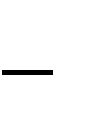   56 7Контроль за исполнением Программы осуществляют Совет народных депутатов МО Городское поселение г. Киржач, Администрация МО Городское поселение г. Киржач  в пределах своих полномочий в соответствии с законодательством.8ВВЕДЕНИЕ.Правовое обоснование Программы комплексного развития систем коммунальной инфраструктуры МО Городское поселение г. Киржач на период до 2020г.Правовым обоснованием по разработке Программы комплексного развития систем коммунальной инфраструктуры МО городское поселение город Киржач (далее именуется Программа) являются:–Федеральный Закон от 30.12.2004г. №210-ФЗ «Об основах регулирования тарифов организаций коммунального комплекса»;–Федеральный закон РФ от 6 октября 2003г. № 131-ФЗ «Об общих принципах организации местного самоуправления в Российской Федерации».–Федеральный закон РФ от 23 ноября 2009г. № 261-ФЗ «Об энергосбережении и о повышении энергетической эффективности и о внесении изменений в отдельные законодательные акты Российской Федерации».–Федеральный закон РФ от 21 июля 2007г. № 185-ФЗ «О фонде содействия реформирования жилищно-коммунального хозяйства».–Приказ Министерства регионального развития РФ от 14.04.2008г. №48 «Об утверждении методики проведения мониторинга выполнения производственных и инвестиционных программ организаций коммунального комплекса»;–Приказ Минрегиона РФ от 6 мая 2011г. № 204 об утверждении Методических рекомендации по разработке программ комплексного развития систем коммунальной инфраструктуры муниципальных образований;–Утвержденный Генеральный план развития г. Киржач;– Устав МО городское поселение г. Киржач.. Оценка социально – экономической эффективности ПрограммыПрограмма комплексного развития предусматривает выполнение комплекса мероприятий, которые обеспечат положительный эффект в развитии коммунальной инфраструктуры города, а также определит участие в ней хозяйствующих субъектов: организаций, непосредственно реализующих программу; предприятий, обеспечивающих коммунальными услугами потребителей; поставщиков материальных и энергетических ресурсов; строительных организаций и пр.Реализация предлагаемой программы определяет наличие основных положительных эффектов: бюджетного, коммерческого, социального:Коммерческий эффект – развитие малого и среднего бизнеса, развитие деловой инфраструктуры, повышение делового имиджа.9Бюджетный эффект – развитие предприятий приведет к увеличению бюджетных поступлений и экономию бюджетных средств на оплату потребленных (поступивших) энергоресурсов.Социальный эффект – создание новых рабочих мест, увеличение жилищного фонда города, повышение качества коммунальных услуг.Технологическими результатами реализации мероприятий Программы комплексного развития предполагаются:повышение надежности работы системы коммунальной инфраструктуры города;снижение потерь коммунальных ресурсов в производственном процессе. Комплексное управление программой осуществляется путем:определения наиболее эффективных форм и процедур организации работ по реализации программы;организации проведения конкурсного отбора исполнителей мероприятий программы;координации работ исполнителей программных мероприятий и проектов;обеспечения контроля за реализацией программы, включающего в себя контроль эффективности использования выделяемых финансовых средств (в том числе аудит), качества проводимых мероприятий, выполнения сроков реализации мероприятий, исполнения договоров и контрактов;внесения предложений, связанных с корректировкой целевых индикаторов, сроков и объемов финансирования программы;предоставления отчетности о ходе выполнения программных мероприятий.При необходимости изменения объема и стоимости программных мероприятий будут проводиться экспертные проверки хода реализации программы, целью которых может стать подтверждение соответствия утвержденным параметрам программы сроков реализации мероприятий, целевого и эффективного использования средств.10ЗАДАЧИ СОВЕРШЕНСТВОВАНИЯ И РАЗВИТИЯ КОММУНАЛЬНОГО КОМПЛЕКСА МО ГОРОДСКОЕ ПОСЕЛЕНИЕ Г.КИРЖАЧФормирование и реализация Программы комплексного развития систем коммунальной инфраструктуры МО Городское поселение г. Киржач базируется на следующих принципах:определения качественных и количественных задач программы, которые затем становятся основой для мониторинга ее реализации в виде целевых индикаторов. Мероприятия и решения Программы комплексного развития должны обеспечивать достижение поставленных целей;рассмотрения Программы комплексного развития коммунальной инфраструктуры муниципального образования как единой системы с учетом взаимного влияния разделов и мероприятий Программы друг на друга;формирование Программы комплексного развития коммунальной инфраструктуры в увязке с различными целевыми Программами (федеральными, региональными и другими программами, реализуемыми на территории муниципального образования;адекватность и оперативность принимаемых решений;реалистичность мероприятий и возможных альтернатив их реализации;Целью разработки Программы комплексного развития систем коммунальной инфраструктуры МО Городское поселение г. Киржач является обеспечение развития коммунальных систем и объектов в соответствии с потребностями жилищного и промышленного строительства, повышение качества производимых для потребителей коммунальных услуг, улучшение экологической ситуации в городе.Программа комплексного развития систем коммунальной инфраструктуры МО Городское поселение г. Киржач является базовым документом для разработки инвестиционных и производственных Программ организаций коммунального комплекса города.Программа комплексного развития систем коммунальной инфраструктуры МО Городское поселение г. Киржач представляет собой увязанный по задачам, ресурсам и срокам осуществления перечень мероприятий, направленных на обеспечение функционирования и развития коммунальной инфраструктуры МО Городское поселение г. Киржач.Основными задачами Программы комплексного развития систем коммунальной инфраструктуры МО Городское поселение г. Киржач являются:Реализация Генерального плана городского поселения и других документов территориального планирования.Реализация социально-экономического развития МО Городское поселение г. Киржач.Обеспечение наиболее экономичным образом качественного и надежного предоставления коммунальных услуг потребителям.11Разработка конкретных мероприятий по повышению эффективности и оптимальному развитию систем коммунальной инфраструктурыОпределение необходимого объема финансовых средств для реализации Программы.Создание основы для разработки инвестиционных программ организаций коммунального комплекса, осуществляющих поставку товаров и услуг в сфере водоснабжения, теплоснабжения, электроснабжения, утилизации жидких и твердых бытовых отходов.124.  КРАТКАЯ ХАРАКТЕРИСТИКА МУНИЦИПАЛЬНОГО ОБРАЗОВАНИЯ4.1.Территория, климат, население.           г. Киржач —	город	во	Владимирской	области	России.	Административный	центр Киржачского района.Расположен в 125 км к западу от г.Владимир и в 90 км от г.Москва на реке Киржач (левый приток  Клязьмы.  Население — 28 699 человек (2013 год).Климат города умеренно континентальный. Здесь тёплое лето, холодная зима и хорошо выраженные переходные периоды — весна и осень. Средняя температура июля составляет +18,2 градуса по Цельсию, января −10,6 градуса, среднегодовое количество осадков 584 мм. По многолетним наблюдениям количество дней с температурой выше 0 градусов составляет 151 день. Снеговой покров держится 4—5 месяцев, снег укрывает землю обычно в конце ноября — начале декабря, сходит снег с открытых мест в середине апреля, в лесу — в конце апреля.Значительный рост населения г. Киржач связан со строительством новых и расширением имеющихся фабрик и заводов. В 1990-е годы численность населения уменьшалась. Скачкообразный прирост численности произошёл при включении в состав города новых территорий, в том числе посёлка Красный Октябрь.134.2.Характеристика экономикиПромышленное производство.Объём отгруженных товаров собственного производства, выполненных работ и услуг собственными силами организаций по виду деятельности "обрабатывающие производства" в 2013 г. составил 674,7 млн. рублей, что в действующих ценах на 14,9 % больше чем за соответствующий период 2012 года.Рост объема отгруженных товаров собственного производства обеспечен в производстве пищевых продуктов (112,4%), металлургическом производстве и производстве готовых металлических изделий (129%), производстве электрооборудования (120,5%). Снижение объемов производства отмечено в текстильном и швейном производстве (91,4 %).Товаров текстильного и швейного производства в январе-декабре 2013 года отгружено на 835,8 млн. рублей, что составляет  91,4 % к 2012 году.Сократился выпуск шелковых тканей. Индекс промышленного производства тканей на ООО «Детская одежда» составил 70,3 % от номинального. Численность работающих на предприятии 405 человек.В химическом производстве рост объёмов производства продукции составил 100,3%. В металлургическом производстве и производстве готовых металлических изделий отгружено товаров собственного производства, выполнено работ и услуг собственными силами на 198,9  млн. рублей или 129 % к уровню 2012 года.Объем отгруженных товаров по виду деятельности «Производство пищевых продуктов» составил 267,4 млн. рублей, что составляет 112,4% к соответствующему периоду 2012 года.В сфере производства электрооборудования индекс производства составил 124,6 %. Произведено продукции на 159,51 млн. рублей. Отгружено товаров, выполнено работ и услуг собственными силами на 160,7 млн. рублей.Отгружено продукции по виду деятельности «Производство и распределение электроэнергии, газа, пара и горячей воды» на 194,1 млн. руб. что составляет 121,9 % уровня 2012 года.ИнвестицииВ 2013 году в основной капитал за счет всех источников финансирования предприятиями и организациями инвестировано 119 млн. рублей. За счет бюджетных средств:14произведен  ремонт автомобильных дорог городского поселения город Киржач – 47194 кв.м. на сумму 31 300 тыс. руб.;в рамках программы по капитальному ремонту муниципального жилищного фонда в 2013 году произведено софинансирование по двум домам, находящимся под управлением ООО «УК «Наш Дом», в том числе:Адрес                                      Вид                          Общая ст-ть        Средства мест.      Средства собств.             объекта                                 ремонта                      работ, руб.           бюдж., руб.                  руб.    1. ул.Октябрьская, д.11а            кап.рем.кровли            1376890,0              754825,0                 622065,0    2. ул.Свобода, д.18                     кап.рем.кровли            1857421,0              966641,0                 890779,0             - выполнены работы  по прокладке и замене сетей водопровода по МУП «Водоканал»:          Наименование                            Протяжённость                             Сметная ст-ть                         улиц                                                сетей (м)                                  работ, тыс.руб.                        1. ул. Сосновая                                            788                                              519,176             2. ул. Метленкова                                        272                                              291,241             3. ул. Космонавтов                                      412                                              503, 933             4. Прокладка сети от скважины                 255                                              392,713                 №4 до Больничный проезд            заменён насос на КНС – 326, 9 тыс. руб.4.2.3.Строительство.Объем работ, выполненных по виду деятельности «Строительство» организациями, не относящимися к субъектам малого предпринимательства, средняя численность работников которых превышает 15 человек, в 2013 году составил 114,6% к 2012 году (в сопоставимой оценке).Жилищное строительствоВ 2013 году ввод в эксплуатацию жилых домов осуществлялся только индивидуальными застройщиками. Населением за счет собственных и заемных средств введено 3,2 тыс. кв. метров жилых домов, 41,2% к соответствующему периоду 2012 года.15Потребительский рынок.Оборот розничной торговли организаций, не относящихся к субъектам малого предпринимательства, средняя численность работников которых превышает 15 человек, в 2013 г. составил 731,9 млн. рублей, что на 37,6% больше, чем в 2012 г.Объем привлеченных инвестиций в развитие торговой инфраструктуры и торговли в муниципальном образовании городское поселение г. Киржач составил 38,3 млн. руб.В 2013 году доля современных предприятий розничной торговли в муниципальном образовании городское поселение г. Киржач составляет 39,6% в общем количестве предприятий розничной торговли; доля социально ориентированных предприятий торговли – 3,8% в общем количестве предприятий торговли.Малый бизнесНа начало 2013 год в городском поселении г. Киржач функционирует 526 предприятий малого предпринимательства. Зарегистрировано 1148 предпринимателей, осуществляющих свою деятельность без образования юридического лица. До конца 2014 года действуют 5 договоров аренды, заключенных с субъектами малого бизнеса; общая площадь арендуемых помещений составляет 151,9 кв. м.За 2013 год малыми предприятиями отгружено товаров собственного производства, выполнено работ и услуг собственными силами по «чистым» видам экономической деятельности на 2528,6 млн. рублей в том числе:   обрабатывающие производства –  1528,0 млн. рублей;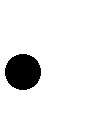    производство и распределение электроэнергии, газа, пара и горячей воды – 196,3 млн. рублей;   оптовая и розничная торговля; ремонт автотранспортных средств, мотоциклов, бытовых изделий и предметов личного пользования –541,2 млн. рублей;   гостиницы и рестораны – 90,1  млн. рублей;   операции с недвижимым имуществом, аренда и предоставление услуг -71,6  млн. рублей; транспорт и связь – 99,4 млн. рублей;4.3.Демография.Динамика численности населения г. КиржачТаблица -4.1Вероятностный вариант принимается в качестве основного варианта, и все расчетные показатели проекта ведутся применительно к этому сценарию с расчетной численностью 29,0 тыс. человек на 2013 год и 30,0 тыс. человек на 2020 год.4.4.Бюджетная системаОбъем доходов бюджета городского поселения г. Киржач за 2013 год –   137720,8 тыс. руб.1)  Поступление налоговых и неналоговых доходов в бюджет городского поселения г. Киржач –           81409 тыс. руб.Объем расходной части бюджета городского поселения г. Киржач – 124507,5 тыс. руб.Бюджетная обеспеченность городского поселения г. Киржач (доля собственных доходов в расходах городского поселения г. Киржач) – 66%.Расходы бюджета городского поселения г. Киржач на инвестиционные цели (в абсолютном значении и в процентах от объема расходной части бюджета) всего 14337,2 тыс. руб. или  12%.СИСТЕМА ТЕПЛОСНАБЖЕНИЯ.5.1.Современное состояниеТеплоснабжение города Киржач осуществляется от котельных ОП ООО «Технология комфорта» и МУП «Красный строитель»Наиболее мощные из котельных ОП ООО «Технология комфорта», это котельные № 1,№  2  и  МУП «Красный строитель», это квартальная  котельная,  расположенная  по  улице  1-й  проезд,  являются  основными источниками теплоснабжения в городе.5.2. Тепловые нагрузки.Теплоснабжение	г.	Киржач	для	общественных	зданий	и	жилой	застройки предусмотрено централизованным, от отопительных котельных.Расчетные тепловые нагрузки жилищно-коммунального сектора г. Киржач:Таблица 5.1Тепловые нагрузки жилищно-коммунального сектора г. Киржач   составляют   – 154,6 Гкал/час, а на расчетный срок принимаются в размере 192,4 Гкал/час. Источники теплоснабжения и тепловые сети.Состояние котельных и сетевого хозяйства г. Киржач представлено в таблицах 5.2 – 5.5Котельные ОП ООО «Технология комфорта» г. КиржачТаблица 5.2Котельные МУП «Красный строитель» мкр. Красный ОктябрьТаблица 5.3Теплотрассы ОП ООО «Технология комфорта» г. КиржачТаблица 5.4Теплотрассы МУП "Красный строитель" мкр. Красный ОктябрьТаблица 5.5Тепловые  сети  находятся  в  неудовлетворительном  состоянии.  Износ  сетей  составляет порядка 70% (часть сетей имеет износ около 100%). Это приводит к регулярным разрывам теплотрасс, ремонтам, что отрицательно сказывается на качестве теплоснабжения потребителей. По данным, представленным организациями, потери в сетях тепловой энергии составляют:18,25 % в сетях ОП ООО «Технология комфорта» и 28,5 % в сетях МУП «Красный строитель», что связано с неудовлетворительным состоянием сетей, бесканальной прокладкой труб в земле, высоким уровнем грунтовых вод, разрушением изоляции.Необходимым условием энергосберегающей политики является замена устаревшего энергетического оборудования, замена изношенных тепловых сетей, своевременная санация и релаининг существующих трубопроводов и, таким образом, сокращение потерь энергии до 8-10%..Структура затрат на теплоснабжение.Утвержденные плановые калькуляции ОП ООО «Технология комфорта» и МУП «Красный строитель» представлены в таблицах 5.6 и 5.7.Калькуляция расходов, связанных с производством и передачей тепловой энергии ОП ООО «Технология комфорта» в г. Киржач на 2013 г.Таблица 5.6.Калькуляция расходов, связанных с производством и передачей тепловой энергии МУП «Красный строитель» в г. Киржач на 2013 г.Таблица 5.7.Как видно из представленных таблиц, тариф на отпущенную тепловую энергию ОП ООО«Технология  комфорта»  (01.01.2013г.  –  2153,91  руб./Гкал,  01.07.2013г.  –  2463,24  руб./Гкал) значительно превышает (более чем в 1,7 раз) тариф на отпущенную тепловую энергию МУП«Красный строитель» (1433,53 руб./Гкал и 1726,43 Гкал соответственно).Такое превышение вызвано следующими причинами:- порядка 35% от отпущенной теплоэнергии МУП «Красный строитель» приобретается у ОАО «Завод  Автосвет» по тарифам, более чем в 2 раза меньшим, чем установлены для ОП ООО «Технология комфорта»;-расходы на оплату труда и отчисления на социальные нужды в расчете на 1 Гкал выработанной энергии у ОП ООО «Технология комфорта» составляют 671,23 руб./Гкал, в то время как у МУП «Красный строитель» 197,23 руб./Гкал. Учитывая, что обе организации находятся на территории одного муниципального образования, данное расхождение является значительным (более чем в 3 раза).Средневзвешенный тариф на отпущенную теплоэнергию по г. Киржач составляет: с 01.01.2013г. – 1785,95 руб./Гкалс 01.07.2013г. – 2089,11 руб./ГкалСредневзвешенный удельный расход топлива на выработку 1 Гкал составляет 164,37 кг у т/Гкал. Этот показатель выше нормативного (156-160 кг у т/Гкал) в среднем на 6,37 кг у т/Гкал.Потери теплоэнергии при ее передаче по тепловым сетям составляют 23993 Гкал, что составляет 24,1 % от отпущенной теплоэнергии при нормативном (8-10%), то есть в среднем в 2,7 раза превышают нормативные.5.5. Наименование программных мероприятий по теплоснабжению МО г. Киржач и их ресурсное обеспечениеРесурсное обеспечение программных мероприятий представлено в таблицах 5.8 и 5.9Таблица 5.828       2931         32*ТП - тарифы на подключение вновь создаваемых (реконструируемых) объектов недвижимости к системам коммунальной инфраструктуры и тарифы организации коммунального комплекса на подключение; НТ - надбавки к ценам (тарифам) для потребителей товаров и услуг организаций коммунального комплекса и надбавки к тарифам на товары и услуги организаций коммунального комплекса; Б - средства местного бюджета и средства вышестоящих бюджетов (региональный, федеральный)                                                                                                                             Ресурсное обеспечение программных мероприятий МО г. Киржач (в ценах с учетом инфляции)Таблица 5.934*Данные взяты из Прогноза долгосрочного социально-экономического развития Российской Федерации на период до 2030 года, опубликованного на сайте http://www.economy.gov.ru/minec/activity/sections/macro/prognoz/doc20130325_06 для отрасли экономики "Строительство"Таким образом, общие расходы на реализацию программных мероприятий по теплоснабжению на период до 2020 года составят:35                                                                                 5.6.Обоснование необходимости выполнения мероприятий ПрограммыВыполнение программных мероприятий позволит:Снизить удельный расход топлива на выработку 1 Гкал на 6,37 кг у т/Гкал и привести этот показатель к нормативному (158 кг у т/Гкал) за счет увеличения КПД котлов и перевода всех котлов на газ, что позволит экономить при существующей выработке порядка 3,0 млн. руб. ежегодно ((4807,21 * 6,37 / 1,15 * 109938,7)/1000), то есть 24 млн. руб. на период действия Программы (в ценах 2013 года).где,4807,21 – цена за 1 тыс. м3 газа6,37 – снижение удельного расхода топлива на выработку 1 Гкал кг у т/Гкал 1,15 – переводной коэффициент109938,7 – годовая выработка теплоэнергии, ГкалСнизить потери теплоэнергии при ее передаче по тепловым сетям с 23993 Гкал (24,1% от отпущенной теплоэнергии) до нормативных 8960 Гкал (8-10% от отпущенной теплоэнергии) за счет применения современной изоляции строящихся и реконструируемых сетей, что позволит экономить при существующей стоимости отпущенной теплоэнергии 18,7 млн. руб. ежегодно. (8960* 2089,11), то есть 149,7 млн. руб. на период действия Программы (в ценах 2013 года)Таким  образом,  выполнение  мероприятий  Программы  решит  следующие  основные задачи:внедрение современных технологий при выработке тепловой энергии;обеспечение бесперебойного и надежного теплоснабжения;снижение  эксплуатационных  затрат  при  выработке  и  транспортировке  тепловой энергии;снижение темпов роста тарифов на тепловую энергию.Экономия энергоресурсовснижение потерь тепла с уходящими газами и неполнотой сгорания топлива и, как следствие, увеличение КПД на 2,5-3%;применение систем плавного, частотного и кислородного регулирования;увеличение диапазона регулирования (в среднем 1:7).36Повышение уровня автоматизацииприменение систем микропроцессорного регулирования;поставка горелок со шкафами управления и безопасности котла;возможность применения кислородного регулирования;возможность применения частотного регулирования электродвигателей  дымососа;возможность передачи данных по цифровым каналам связи.Увеличение срока службы оборудованиямаксимум теплового излучения в топочной камере котла составляет 105-110% от среднего, что существенно снижает требования к циркуляционному контуру котла;равномерное распределение факела по всей камере сгорания котла;увеличение межремонтного срока эксплуатации экранов топки,  труб котельного пучка в 2,5-3 раза.Соответствие требованиям и нормам экологииснижение экологически вредных выбросов в дымовых газах в 1,5-2 раза, максимальное значение температуры в "ядре" горения 1350-1480 °С.Удобство обслуживания и эксплуатацииобеспечивается блочным исполнением горелок, в блок входят все элементы, необходимые для подготовки и подачи топлива в зону горения, приборы автоматического регулирования процессом горения.37СИСТЕМА ВОДОСНАБЖЕНИЯ.В настоящее время централизованное водоснабжение МО г. Киржач организованно из подземных вод ассельского - клязьминского водоносного горизонта.6.1.Состояние подземных водПодземные воды залегают под толщей четвертичных и меловых глинистых песков и юрских глин. В связи с этим горизонт по степени защищенности подземных вод от поверхностных загрязнений относится к надежно-защищенным.Основным эксплуатируемым водоносным горизонтом в пределах рассматриваемой территории является ассельско-клязьминский водоносный комплекс, распространенный в каменноугольных отложениях. Мощность горизонта достигает 120 метров, глубина залегания колеблется от 40 до 160 метров. Водовмещающими породами служат известняки, доломиты, мергели, сильно трещиноватые, местами плотные, участками закарстованные крупнопористые и кавернозные, с прослоями глин. Сверху водосодержащие породы перекрыты толщей четвертичных, меловых глинистых песков и юрских глин. Уровень подземных вод ассельско- клязьминского комплекса устанавливается на глубине от 18 до 3,5 метров.Ассельско-клязьминский водоносный комплекс является наиболее водообильным из всех водоносных горизонтов, распространенных в исследуемом районе. Удельные дебиты скважин составляют 2-5 л/сек, достигая иногда 120 л/сек, коэффициенты фильтрации имеют средние значения 11-12 м/сут, достигая в отдельных случаях 80 м/сут.Воды горизонта бактериологически чистые, пресные, с минерализацией 0,2-0,6 г/л, гидрокарбонатные кальциево-магниевые с общей жесткостью 4-6 мг-экв/л.Как было указано выше, горизонт является основным источником водоснабжения города. В настоящее время в городе функционирует водозабор эксплуатирующий подземные воды ассельско-клязьминского горизонта.6.2.ВодозаборПроектная производительность водозаборных сооружений МУП «Водоканал» составляет: для г. Киржач – 6058,42 тыс.м3/год. Общий водоотбор производится из 21 скважины: 18 скважин группового водозабора и 3 одиночных скважины. В настоящее время работает 6 скважин, 9 скважин находятся в резерве, 6 скважин затампонированы и подлежат утилизации. Расположение скважин площадное, без определенной системы, расстояние между скважинами38от 50 до 1800 м. Водозабор работает на утвержденных эксплуатационных запасах месторождения пресных подземных вод «Киржачскоегородское». Эксплуатационные запасы пресных подземных вод утверждены на 25-летний срок эксплуатации и составляют 40,4 тыс.м3/сутки. Общий водоотбор по выданным ранее и действующим в настоящее время лицензиям на право пользования недрами с целью добычи подземных вод составляет 40,4 тыс.м3/сутки. Вода из 4 скважин подается непосредственно в водопроводные сети города. Две скважины, расположенные в районе шелкового комбината, подают воду в регулирующие резервуары емкостью – 1500м3 и далее, при помощи насосной станции второго подъема, в водопроводную сеть.Общий водозабор  за 2012 год составил 1174,23 тыс. м3, реализовано воды всего – 1067,22 в том числе нахозяйственно-питьевые нужды населения (772,7 тыс. м3);нужды бюджетных учреждений (83,4 тыс. м3);передано другим потребителям (211,2 тыс. м3).Шесть скважин северо-восточной части города, за ЦРБ, законсервированы, так как строительство скважин осуществлялось в комплексе с насосной станцией 2-го подъема, строительство которой по состоянию на текущий момент не завершено.Водопроводные очистные сооружения в городской системе водоснабжения отсутствуют. Вода подается напрямую в сеть. Качество воды в городе не соответствует требованиям СанПиН 2.1.4.1074-01 «Питьевая вода. Гигиенические требования к качеству воды централизованных систем питьевого водоснабжения. Контроль качества» по показателям: рН, цветность, содержание железа, бедны фтором.Водоснабжение микрорайона «Мебельная фабрика» осуществляется от водозабора состоящего из одной скважины. Вода от скважины напрямую попадает в сеть. Резервного водоснабжения в микрорайоне нет. Водонапорная башня, расположенная рядом со скважиной выведена из эксплуатации, так как не может создать потребный напор.Микрорайон Шелковый комбинат снабжается водой от водозабора, состоящего из двух артезианских скважин. Вода от скважин насосами первого подъема подается в резервуары (2×1500 м3 и 1×1000 м3), откуда насосами второго подъема перекачивается в распределительные сети микрорайона. Аварийный и противопожарный запас воды имеется только в микрорайоне Шелковый комбинат - три резервуара, общим объемом 4000 м3, расположенные на территории насосной станции второго подъема.Согласно графику, согласованному в рабочей программе по анализу качества воды проводятся лабораторные исследования качества питьевой воды по органолептическим, физико-39химическим показателям на артезианских скважинах № 6871 (г. Киржач, ул. Мичурина), № 47185 (г. Киржач, ул. Чехова), № 20209/85 (г. Киржач, ул. Шелковиков), № А-1449 (г. Киржач, ул. Томаровича), № А-784 (г. Киржач, ул. Серегина), № П-569 (г. Киржач, ул. Гастелло). В сентябре 2012 года были проведены лабораторные исследования качества питьевой воды из водопроводной сети, мест водозабора. Качество воды, согласно полученных протоколов, соответствует требованиям СанПиН 2.1.4.1074-01 «Питьевая вода. Гигиенические требования к качеству воды централизованных систем питьевого водоснабжения. Контроль качества». Согласно проведенным в 2010 г. исследованиям качество подземных вод соответствует требованиям СанПиН 2.1.4.1074-01.Артезианские скважины: № 51591 (г. Киржач, вблизи АЗС № 11); № 51592 (г. Киржач, вблизи АЗС № 11); № 51593 (г. Киржач, вблизи с.т. «Дорожник»); № 51594 (г. Киржач, вблизи с.т. «Дорожник»); № 55104 (г. Киржач, вблизи ЦРБ); № 55105 (г. Киржач, вблизи ЦРБ) законсервированы, о чем свидетельствуют Акты консервации от 11.03.2004 г.Замеры положения уровня подземных вод в скважинах проводятся при замене водоподъемного оборудования. В период с 2008г. по 2010г. были проведены замеры на скважинах № 6871, № 47185, № А-30, № А-784, № 14560. Уровень воды в скважинах по результатам замеров составил от 39,0 до 67,0 м от поверхности земли, что не превышает допустимый уровень понижения подземных вод. Сведения о положении уровня подземных вод ежеквартально предоставляются с отчетом об использовании подземных вод.Земли, на которых расположены артезианские скважины находятся в муниципальной собственности  и  на  основании  Постановлений  Главы  администрации  переданы  МУП  ВКХ«Водоканал» город Киржач на праве хозяйственного ведения (Постановления Главы администрации № 2357, № 2358, № 2359, № 2360, № 2361, № 2362, № 2365, № 2366, № 2369 от16.12.2004 г., № 2389 от 17.12.2004 г.).6.3.ВодопроводВ настоящее время существующие сети и сооружения водоснабжения города имеют высокую степень износа. Протяженность водопроводных сетей в г. Киржач – 73,3 км – износ сетей, трубопроводной арматуры составляет 65 %, требуется капитальный ремонт колодцев с заменой 50%. Из 45 пожарных гидрантов 20 требуют   замены, остальные требуют ремонта.Из 15 водозаборных колонок – 5 требуют замены (100 % - износ). Землеройная техника, машины по водоудалению, дежурный автотранспорт – износ составляет 70% - 90%.40Значительная часть водопроводных сетей находится в эксплуатации более 40 лет. При нормативном сроке – 25 лет, т.е. имеет 100 % физический износ. Такая степень износа требует значительных затрат на поддержание сетей в рабочем состоянии.В результате замены ветхих сетей водопровода и оборудования ВНС ожидается нормализация режимов водоснабжения жилых домов, снижение затрат на содержание сетей в рабочем состоянии, соблюдение санитарно-эпидемиологических требований по водоснабжению, создание условий для рентабельной работы предприятий.Население г. Киржач составляет 28,7 тыс.чел. Многоквартирных домов -752; частный сектор - 3538 домов общей площадью 649,7 тыс. м2.В г. Киржач имеется централизованная система хозяйственно-питьевого водоснабжения. Централизованной системой водоснабжения охвачен практически весь  жилищный  фонд (84,1% - МКД). Водоснабжение частного сектора на 33% осуществляется через колодцы и частные скважины.Общий расход воды в 2013 г. в муниципальном образовании г. Киржач составил 3,24 тыс.м3/сутки (1182,6 тыс.м3/год) из них на хозяйственно-питьевые нужды – 2,15 тыс.м3/сутки (784,                                                                                                                                                                                                                                                                                                                                                                                                                                                                                                                                                                                                                                                                                                                                                                                                                                                                                                                                                                                                                                                                                                                                                                                                                                                                                                                                                                                                                                                                                                                                                                                                                                                                                                                                                                                                                                                                                                                                                                                                                                                                                                                                                                                                                                                                                                                                                                                                                                                                                                                                                                                                                                                                                                                                                                                                                                                                                                                                                                                                                                                                                                                                                                                                                                                                                                                                                                                                                                                                                                                                                                                                                                                                                                                                                                                                                                                                                                                                                                                                                                                                                                                                                                                                                                                                                                                                                                                                                                                                                                                                                                                                                                                                                                                                                                                                                                                                                                                                                                                                                                                                                                                                                                                                                                                                                                                                                                                                                                                                                                                                                                                                                                                                                                                                                                                                                                                                                                                                                                                                                                                                                                                                                                                                                                                                                                           7 тыс.м3/год), на производственные нужды – 0,58 тыс.м3/сутки (211,7 тыс.м3/ год).В 2012г. МУП «Водоканал» поднято холодной воды – 1084,14 тыс. куб. м., в год, получено воды со стороны – 780 тыс. куб. м., подано воды в сеть – 1873,64 тыс. куб. м. (полезный отпуск воды составил 1661,47 тыс.м3 (потери 212,17 тыс.м3 или 11,3%).Ряд крупных предприятий МО г. Киржач подключены к городским сетям водоснабжения и водоотведения: молокозавод, швейная фабрика, ОАО «Киржачавто», ООО «Славянский дом», ООО «Детская одежда», ОАО «ПИК», ОП ООО «Технология комфорта», ООО «Беко», ОАО«Завод Автосвет»,  ОАО «КИЗ», и т.д.На бесперебойность снабжения питьевой водой потребителей влияют изношенность водопроводов 65%, водонапорных башен, отсутствие на водонапорных башнях регулирования давления воды, изношенность водоразборных колонок, отсутствие резервуаров запаса воды, отсутствие насосных станций 2-го подъема.Необходимо приведение источников водоснабжения и водопроводов питьевого назначения в соответствие с СанПиН 2.1.4.1110-02. «Зоны санитарной охраны источников водоснабжения и водопроводов питьевого назначения».По генеральному плану 1989 г. потребный расход воды на расчетный срок был определен 29,3 тыс.м3/сутки, из них на хозяйственно-питьевые нужды – 13,1 тыс.м3/сутки, на производственные нужды – 16,2 тыс.м3/сутки.Протяженность сетей мкр. Красный Октябрь составляет всего 21373 м, в том числе магистральная 13129 м, уличная 8244 м. Срок службы сетей 52 года, износ сетей 70-80%,41износ запорной арматуры 70-80%, износ колодцев 75-85%, из 46 гидрантов требуют замены 15 шт.водопровод холодной воды мкр. Красный Октябрь: протяженностью 12923 м, дата ввода в эксплуатацию - 1960 г., балансовая стоимость - 170 060,00 рублей, сумма начисленной амортизации - 170 060,00 рублей;водопроводные сети мкр. Красный Октябрь: протяженностью 8450 м, дата ввода в эксплуатацию  -1972  г.,  балансовая  стоимость  -  2  084  150,00  рублей,  сумма  начисленнойамортизации - 43 446,13 рублей на 01.12.2011 год; увеличение стоимости на 1 925 000 рублей в2009 году.После проведенной инвентаризации указанных объектов было выявлено, что они являются единым объектом - сети водоснабжения (магистральные и квартальные) протяженностью 21148 м;- водонапорная башня по ул. Метленкова, 16: балансовая стоимость  - 41232,00 рублей, сумма начисленной амортизации - 41232,00 рублей;Существующие сети и сооружения водоснабжения города имеют высокую степень износа. Протяженность водопроводных сетей в г. Киржач 73,3 км – износ сетей, трубопроводной арматуры составляет 70 %. Некоторая землеройная техника, илососные машины, дежурный автотранспорт – имеют износ 50% – 70%. Необходима установка энергосберегающего оборудования, т.к. большое количество финансовых средств идет на оплату электроэнергии.Значительная часть водопроводных сетей находится в эксплуатации более 40 лет, при нормативном сроке - 25 лет, т.е. имеет 100% физический износ. Такая степень износа требует значительных затрат на поддержание сетей в рабочем состоянии.    42.Информация об основных показателях финансово-хозяйственной деятельности предприятий оказывающих услуги водоснабжения МУП «Водоканал» Себестоимость оказываемых услуг:Таблица 6.2Количество скважин – 19 шт.Среднесписочная численность персонала – 21 чел.Удельный расход электроэнергии на подачу воды в сеть – 1,3 кВт ⃰ ч на 1 м3.Расход воды на собственные нужды – 1,51 тыс. м3.44ООО «Водоканал»Себестоимость оказываемых услугТаблица 6.3Объём воды, отпущенной потребителям  - 867,2 тыс. м3.Протяженность водопроводных сетей (в однотрубном исчислении) – 56,98 км.Количество скважин – 6 .Количество насосных станций второго подъема – 2 ед.Среднесписочная численность персонала – 68 чел.Удельный расход электроэнергии на реализацию воды – 1,3 кВт ⃰ ч на 1 м3.Расход воды на собственные нужды – 0,537 тыс. м3.Выводысуществующая  система  муниципального  хозяйственно-питьевого  водопровода  МОГородское поселение г. Киржач обеспечивает подачу воды на городские нужды;сети требуют реконструкции из-за большого процента износа (около 65%);требуется строительство резервуаров и насосных станций 2-го подъема;водонапорные башни, водоразборные колонки нуждаются в реконструкции;необходимо  приведение  источников  водоснабжения  и  водопроводов  питьевого назначения в соответствие с требованиями СанПиН 2.1.4.1110-02;необходима установка удаления (снижения %) содержания железа в системе муниципального питьевого водопровода.46.Наименование программных мероприятий по водоснабжению МО г. Киржач и ихресурсное обеспечениеСхема водоснабжения города представляется следующим образом:Вода подается в распределительную сеть города от скважин расположенных на территории города от водозаборов насосами I-подъема и перекачивается в резервуары чистой воды, откуда насосами НС II-подъема подается в распределительную сеть города.Водопроводная сеть трассируется по кольцевой схеме, оборудуется арматурой и пожарными гидрантами. Емкость резервуаров необходимая для хранения пожарных и аварийных запасов воды, объемов для регулирования неравномерного водопотребления воды ориентировочно принимается в размере 10-15% от суммарного водопотребления.Система водоснабжения города принята низкого давления; категория по степени обеспеченности подачи воды – первая.Одними из основных мероприятий, которые следует провести в кратчайшие сроки, являются:реконструкция существующих сетей и строительство новых;строительство резервуаров и насосных станций 2-го подъема;реконструкция водонапорных башен и водоразборных колонок;разработка  проекта  определения  границ  (II  и  III-го  поясов)  зон  санитарной  охраны источников хозяйственно-питьевого водоснабжения;приведение зон санитарной охраны водопроводов хозяйственно-питьевого назначения в соответствие с СанПиН 2.1.4.1110-02.Строительство водопровода	диаметром 110 мм	от насосной станции 2-го подъема	по ул. Томаровича до мкр. ДРСУ общей протяженностью 3792 м.         - Реконструкция сетей водопровода с заменой существующих труб на трубы ПНД диаметром 110 мм: по ул. Советская общей протяженностью – 232 м;по ул. Некрасовская общей протяженностью – 651 м;по ул. Владимирская общей протяженностью – 426 м;по ул. Рыженкова общей протяженностью – 745 м;по ул. Владимирская – Заводская общей протяженностью 498 м;по ул. Первомайская – Совхозная общей протяженностью – 344 м;по ул. Сосновая – общей протяженностью 470 м;по ул. Мичурина – общей протяженностью – 620 м;по ул. Чайкиной общей протяженностью – 870 м.         - Проведение исследований и анализа фактических потерь питьевой воды при ее транспортировке, разработка мероприятий по их сокращению.47Для обеспечения устойчивого водоснабжения города, а так же в целях снижения издержек производства, создания оптимального режима работы инженерных коммуникаций необходимо внедрение энергосберегающих технологий:Установка частотных преобразователей;Установка модульных очистных сооружений для поселков с небольшими объемами потребления населением питьевой воды;Замена старого оборудования на современное, надежное экономичное оборудование с меньшим энергопотреблением;Реконструкция и капитальный ремонт системы водоснабжения с использованием труб с внутренним антикоррозийным покрытием или из полимерных материалов, которые позволяют увеличить срок службы до 50 лет. Реконструкция сетей водоснабжения с заменой существующих труб на трубы ПНД с диаметром 110 мм (список на странице 47).Реконструкция городских очистных сооружений с переходом на продольновольновые электромагнитные установки переработки ЖБО;Строительство водопроводной насосной станции 2-го подъема г. Киржач;Строительство сети, соединяющей микрорайон Шелковый комбинат и микрорайон          Красный Октябрь, чтобы исключить расходы по покупке воды со стороны;8. Переход на бестраншейную методику прокладки трубопровода системы водоснабжения;9. Проведение своевременной санации и релайнинга трубопроводов системы водоснабжения.           Необходима прокладка новых систем водоснабжения с учётом современных технологий (сшитый полиэтилен, ПНД и др.) по улицам:  Гражданская, Рыженкова, Комсомольская, Владимирская, Набережная, Южная, Новосёлов, Бехтерева, Суворова, Песочная, Рощина, Вавилова, Бобкова,  Покровская,  Дорожная, Новая, Сурикова, Центральная, Романова, Сосновая.           Перспектива по прокладке новых сетей водоснабжения по улицам:Молодёжная, Турки,  Радонежского, Смолина, Шолохова, Берёзовая, Дальняя, Интернационалистов, Крупской, 9 мая, Дорожная, Солнечная, Комсомольская, Ореховая, Строителей.Наименование программных мероприятий и их ресурсное обеспечение представлено в таблицах 6.4 и 6.5    48Таблица 6.4*ТП - тарифы на подключение вновь создаваемых (реконструируемых) объектов недвижимости к системам коммунальной инфраструктуры и тарифы организации коммунального комплекса на подключение; НТ - надбавки к ценам (тарифам) для потребителей товаров и услуг организаций коммунального комплекса и надбавки к тарифам на товары и услуги организаций коммунального комплекса;    Б - средства местного бюджета и средства вышестоящих бюджетов (региональный, федеральный)Ресурсное обеспечение программных мероприятий МО г. Киржач (в ценах с учетом инфляции)Таблица 6.52.1.2.1.1                                                                                                                                                                                                                                                                                                                                       52*Данные взяты из Прогноза долгосрочного социально-экономического развития Российской Федерации на период до 2030 года, опубликованного на сайте http://www.economy.gov.ru/minec/activity/sections/macro/prognoz/doc20130325_06 для отрасли экономики "Строительство"Таким образом, общие расходы на реализацию программных мероприятий по водоснабжению на период до 2020 год составят:В ценах 2012 года:	142,12 млн. руб., в т.ч. за счет средств бюджетов всех уровней 73,64 млн. руб.В текущих ценах:	183,35  млн. руб., в т.ч. за счет средств бюджетов всех уровней  91,32 млн. руб.                53. Обоснование необходимости выполнения мероприятий ПрограммыСокращение величины потерь в общем объеме воды, подаваемой в водопроводные сети города.Уменьшение количества повреждений на водопроводных сетях.Увеличение объема охвата центральными сетями водопровода населённых пунктов.Увеличение пропускной способности систем водоснабжения.Комплекс   мероприятий  для   улучшения   качества   и   надежности   работы  системы водоснабжения.Обеспечение	удовлетворительного	уровня	качества	эксплуатации	системы коммунального водоснабжения.Улучшение качества питьевой воды, связанного с применением полимерных материалов, использования законсервированных и восстановленных скважин.547.   СИСТЕМА ВОДООТВЕДЕНИЯСостояние систем  водоотведения МО г. Киржач.Обеспечение населения качественными услугами по водоотведению является одной из проблем коммунального комплекса.В настоящее время сети и сооружения канализации города имеют высокую степень износа, техническое состояние и оснащение оборудованием не отвечают требованиям надежного обеспечения коммунальными услугами.В связи с тем, что существующие очистные сооружения не выполняют свою функцию, назрела необходимость строительства новых очистных сооружений или перехода на принципиально новые методы переработки промышленно-бытовых стоков.Принципиальная схема хозяйственно-бытовой системы водоотведения: хозяйственно- бытовые и промышленные сточные воды города по системе самотечных и напорных коллекторов подаются на канализационные очистные сооружения посредством пяти канализационных насосных станций.Общая протяженность канализационных сетей и коллекторов составляет около 55 км. Диаметр канализационных сетей составляет от 100 мм до 350 мм, материал труб – чугун, керамика, полиэтилен.Централизованной системой водоотведения обеспечен не весь город. Ряд микрорайонов не имеют сетей водоотведения, при наличии централизованного холодного, а в ряде случаев и горячего водоснабжения. Усадебная застройка в основном не канализована, а оборудована выгребами.На бесперебойность приема сточных вод влияют износ главных коллекторов, изношенность оборудования и зданий основных сооружений очистки и канализационных насосных станций.В МО г. Киржач имеется централизованная хозяйственно-бытовая система водоотведения.Обеспечено централизованной системой водоотведения 84,1% жилого фонда (МКД).По генеральному плану 1989 г. суммарный расход загрязненных сточных вод на расчетный срок был определен 19,7 тыс. м3/сутки, из них стоки от населения – 4,2 тыс.м3/сутки, от промышленных предприятий – 15,5 тыс.м3/сутки. Проектом намечалось расширение канализационных очистных сооружений, производительность которых составит 45,0 тыс.м3/сутки. В настоящее время все эти предложения генерального плана не реализованы.По состоянию на декабрь 2012 года МУП «Водоканал» пропущено сточных вод  – 2100 тыс.м3 из них от населения – 199,1  тыс.м3, от бюджетных учреждений – 103,9 тыс.м3, от55прочих потребителей (производителей) -   897 тыс.м3. Пропущено через очистные сооружения 1260,46 тыс.м3, передано сточных вод на очистку другим организациям – 840,44 тыс.м3.Перекачено и транспортировано сточных вод  - 1967,7 тыс.м3.В	городе	сложилось	напряженное	положение	с	системой	хозяйственно-бытового водоотведения. Большинство сетей имеют износ более 80 %.Поступление стоков в сеть городской системы водоотведения за 2012 годТаблица 7.1В настоящее время сети и сооружения канализации города имеют высокую степень износа, техническое состояние и оснащение оборудованием не отвечают требованиям надежного обеспечения коммунальными услугами.Протяженность сетей мкр. Красный Октябрь всего 14644 м., напорные сети – 1740 м, самотечные сети – 12904 м; из них коллектор – 4991м, дворовая сеть – 9653 м. Износ сетей 80%; износ колодцев – 80%. Срок эксплуатации сетей 45 лет.в канализационной сети мкр. Красный Октябрь имеются трубопроводы протяженностью 4824 м, с датой ввода в эксплуатацию -1967г. наружные сети (самотечная канализация) мкр. Красный Октябрь, (в р-не Сельхозтехника): протяженность - 653 м, дата ввода в эксплуатацию 2011 год балансовая стоимость - 2 014 400,00 рублей;наружные сети (напорная канализация 090 мм в 2 линии) мкр. Красный Октябрь, (в р-не Сельхозтехника): протяженностью 1740 м, дата ввода в эксплуатацию 2011 год балансовая стоимость - 1 625 400,00 рублей;канализационно-насосная станция мкр. Красный Октябрь, ул. Метленкова, 16а: дата ввода в эксплуатацию 2011 год, балансовая стоимость - 2 630 500,00 рублей;КТП-25/10/04 КВА: мкр. Красный Октябрь, ул. Метленкова, 166: дата ввода в эксплуатацию 2011 год, балансовая стоимость - 640 710,00 рублей.                                                                               567.2.Очистные сооруженияДо 1998 г. Очистные сооружения Киржачского шелкового комбината находились на балансе комбината. В 1998 г. очистные сооружения были переданы в муниципальную собственность с износом 100 %. При передаче ОС комиссией сделано заключение, что технология очистки стоков морально устарела и не отвечает требованиям сброса в открытый водоем.Очистные сооружения биологической очистки, связанные с использованием водного объекта, и предназначенные для очистки производственных и хозяйственно-бытовых сточных вод от населения, предприятий и организаций г. Киржач, введены в эксплуатацию в 1969г. Очистные сооружения биологической очистки состоят из песколовки, горизонтальных и двухъярусных отстойников, иловых площадок, воздуходувки, флотаторной и  полей фильтрации.Биологическая очистка осуществляется на полях фильтрации и иловых площадках.Сброс сточных вод осуществляется в руч. Безымянный в границах участка водопользования,  расположенном на расстоянии 2,0 км от устья в р. Киржач.Сброс сточных вод в руч. Безымянный осуществляется с использованием очистных сооружений биологической очистки. Фактический объем сброса сточных вод за 2012 г. - 1100,2 тыс. м3/год. Степень очистки сточных вод - недостаточно-очищенные. Согласно результатам анализов от 26 мая 2010г. лаборатории МУП «Владимирводоканал» г. Владимир эффективность работы очистных сооружений биологической очистки составляет:по БПК 5 — 84,6%,по взвешенным веществам — 65,8 %, по азоту аммонийному —75,7 %,по нефтепродуктам - 32,6 %;по железу — наблюдается вторичное загрязнение.577.3. Гидрохимическая характеристика водного объекта руч. Безымянный:Соблюдение допустимых концентраций загрязняющих веществ на выпуске сточных вод с очистных сооружений в руч. Безымянный в пределах норматива допустимого сброса, установленного в разрешении № РС-0002 от 01.07.2009г.По результатам контрольного анализа ВФ ФГУ «ЦЛАТИ по ЦФО» показатели качества сточных вод, сбрасываемых с очистных сооружений биологической очистки в руч. Безымянный, не соответствовали допустимым концентрациям загрязняющего вещества на выпуске сточных вод в пределах норматива ПДС:по БПК5 (фактически — 8,35 мг/дм3при норме — 3,0 мг/дм3);по сухому остатку (фактически 582 мг/дм3при норме — 493 мг/дм3);азоту аммонийному (фактически — 16,74 мг/дм3при норме — 0,39 мг/дм3);по фосфатам (по Р) (фактически — 0,24 мг/дм3 при норме — 0,169 мг/дм3);по железу (фактически — 0,97 мг/дм3 при норме — 0,1 мг/дм3);по меди (фактически — 0,002 мг/дмЗ при норме — 0,001 мг/дмЗ);по СПАВ -а (фактически — 0,659 мг/дм3 при норме — 0,1 мг/дм3);по нефтепродуктам (фактически — 0,1 мг/дм3  при норме — 0,05 мг/дм3).— протокол результатов анализа сточной воды № 252 -П/1 а от 01.12.2010г.После проведения ряда корректирующих мероприятий качество сточных вод приведено в соответствие.Очистные сооружения устарели как морально, так и физически. Сооружений по обеззараживанию на очистных сооружениях нет. Осадок после просушивания вывозится на свалку.Реконструкция ОС целесообразна в случае замены методов очистки на более современные, как по техническим, так и по финансовым соображениям. В настоящее время разработан проект на строительство новых очистных сооружений и представлен в администрацию городского поселения г. Киржач.Прогнозный расход загрязненных сточных вод от промпредприятий, сбрасываемый в городскую канализацию, принят на основе анализа существующего водоотведения и данных ряда крупных предприятий с учетом максимального внедрения оборотных систем водоснабжения и равен:−	1-ая очередь – 1,1 тыс.м3/сут.; (2015г.)−	расчетный срок – 1,2 тыс.м3/сут.Очистные сооружения биологической очистки содержатся в рабочем состоянии, но требуют капитального ремонта. Программа регулярных наблюдений за водным объектом и его водоохранной зоной выполняется регулярно.                                                                                       58Постановлением главы администрации МО ГП г. Киржач №381 от 08.12.2009 года утверждена программа «Модернизации объектов коммунальной инфраструктуры ЖКХ на 2010 - 2012 годы».Одним из основных программных мероприятий целевой программы являются разработка проектно-сметной документации и строительство новых городских очистных сооружений. Источником финансирования являются бюджеты всех уровней и внебюджетные инвестиции.Исполнителем программы является отдел архитектуры и строительства администрации городского поселения г. Киржач.Для реализации программы администрацией МО городское поселение г. Киржач заключен муниципальный контракт № 17 от 03.08.2009г. с ООО «Биокомпакт» на разработку ПСД (1 очередь) на строительство новых очистных сооружений производительностью 10 тыс. м3/сут.Цена контракта 38200 тыс. руб. Срок выполнения работ - июль-сентябрь 2009г. Также администрацией городского поселения г. Киржач заключен муниципальный контракт № 26 от 02.09.2010г. с ООО «Инжиниринговый Центр «СтройЭкоПроект» на разработку ПСД на объект«Очистные сооружения производительностью 22 тыс. м3/сут. г. Киржач»В настоящее время рабочий проект на строительство новых очистных сооружений представлен в администрацию городского поселения г. Киржач.Обработка осадков, образующихся на очистных сооружениях при очистке сточных вод, производится в соответствии с установленными технологическими режимами. Осадок иловых очистных сооружений вывозится на полигон твердых бытовых отходов по договору № 30 от 01.04.2010г. с МП «Полигон» Киржачского района.. Информация об основных показателях финансово-хозяйственной деятельности предприятий оказывающих услуги водоотведения МУП «Водоканал» Себестоимость оказываемых услуг:Таблица 7.259Объём сточных вод, принятых от потребителей оказываемых услуг – 1 094,4 тыс. м3.Объём сточных вод, принятых от других организаций в сфере водоотведения – 1094,4 тыс. м3.Объём сточных вод пропущенных через очистные сооружения – 1094,4 тыс. м3.Количество очистных сооружений – 1 ед.Среднесписочная численность основного производственного персонала – 6 чел.     61ООО «Водоканал»                            Себестоимость оказываемых услуг                             Таблица 7.3Объём сточных вод, принятых от потребителей оказываемых услуг – 1 094,4 тыс. м3.Объём сточных вод пропущенных через очистные сооружения – 1094,4 тыс. м3.Протяжённость канализационных сетей (в однотрубном исчислении) – 38,1 км.Количество насосных станций– 5 ед. (4 – рабочих, 1 – в резерве).Количество очистных сооружений – 1 ед.Среднесписочная численность основного производственного персонала – 6 чел.Выводысуществующая система водоотведения не охватывает весь жилой фонд;канализационные  очистные  сооружения  не  обеспечивают  очистку  сточных  вод  до нормативных требований;насосные  станции  перекачки  сточных  вод  и  канализационные  коллекторы  требуют реконструкции;необходимо дальнейшее развитие системы водоотведения;требуется строительство нового  комплекса очистных сооружений или реконструкция имеющегося комплекса очистных сооружений;из-за большого процента износа канализационных сетей, необходимо производить планомерную замену самотечных сетей и напорных коллекторов системы водоотведения..Наименование программных мероприятий по водоотведению МО г. Киржач и ихресурсное обеспечениеПо условиям рельефа местности дополнительно к 5 существующим насосным станциям предусматривается построить 8 канализационных насосных станций на первую очередь. Все существующие канализационные насосные станции подлежат реконструкции.Намечается оборудование системой канализации районов новой застройки. Канализование существующей усадебной застройки предлагается на расчетный срок. Необходимо отметить, что организация в районах усадебной застройки очистных автономных систем канализации может привести к загрязнению подземных вод, которые в городе имеют повсеместное распространение и широко используются для целей хозяйственно-питьевого водоснабжения. В этих районах временно до строительства централизованной канализации рекомендуется оборудование отдельных домовладений биотуалетами заводского изготовления или септиками замкнутого цикла.                                                                                                                                                                                                           64Предусматривается  реконструкция  очистных  сооружений,  на  которых  очистка  стоковбудет проводиться по полной биологической схеме, с применением  технологий денитрификации и дефосфотирования и доочисткой на фильтрах, а также на расчетный срок программой предусматривается расширение канализационных очистных сооружений. Также предусматривается в новых микрорайонах, расположенных в восточной части города строительство двух локальных очистных систем канализации.В целях обеспечения охраны водоемов от загрязнения, существующие аварийные выпуски неочищенных сточных вод ликвидируются.ПредложенияРеконструкция существующих сетей;Строительство новых сетей;Ремонт и реконструкция на существующих КНС;Строительство 8 новых КНС;Реконструкция или строительство новых очистных сооружений;Строительство 2-х локальных очистных систем канализации.         Наименование программных мероприятий и их ресурсное обеспечение представлено в таблицах 7.4 и 7.5656768*ТП - тарифы на подключение вновь создаваемых (реконструируемых) объектов недвижимости к системам коммунальной инфраструктуры и тарифы организации коммунального комплекса на подключение; НТ - надбавки к ценам (тарифам) для потребителей товаров и услуг организаций коммунального комплекса и надбавки к тарифам на товары и услуги организаций коммунального комплекса; Б - средства местного бюджета и средства вышестоящих бюджетов (региональный, федеральный).                                                                                               Ресурсное обеспечение программных мероприятий МО г. Киржач (в ценах с учетом инфляции)Таблица 7.5*Данные взяты из Прогноза долгосрочного социально-экономического развития Российской Федерации на период до 2030 года, опубликованного на сайте http://www.economy.gov.ru/minec/activity/sections/macro/prognoz/doc20130325_06 для отрасли экономики "Строительство"Таким образом, общие расходы на реализацию программных мероприятий по водоотведению на период до 2020 год составят:СИСТЕМА УТИЛИЗАЦИИ ТВЕРДЫХ  БЫТОВЫХ ОТХОДОВСанитарная очистка территории (СОТ) г. КиржачОчистка территорий населенных пунктов – одно из важнейших мероприятий, обеспечивающих экологическое и санитарно-эпидемиологическое благополучие населения и охрану окружающей среды.СОТ - это комплекс работ по организации, сбору, удалению, обезвреживанию бытовых отходов и уборке городских территорий.Согласно статистическим данным численность населения города Киржач на 01.01.2014 г. составила 28,7 тыс. человек.С учетом последних нестабильных в демографическом плане лет, средний показатель населения г. Киржач на расчетный период принимается 30 тыс.чел.Нормы  по санитарной очистке территории составляют:Таблица 8.1Численность населения является одним из основных факторов, определяющих объем работ по сбору и удалению ТБО, а также выбор оптимального варианта обезвреживания. При расчетной норме накопления 1,5 м3/чел (согласно рекомендованных расчетов академии ЖКХ им. К.Д.Памфилова), плотности ТБО и КГО равной 0,2 т/м3, а также с учетом того, что ТБО и       72КГО от предприятий района составляют примерно 30% от величины отходов от жилищного сектора, получаем следующие данные:Количество ТБО и КГО в Киржачском районе в 2012 году составило:Таблица 8.2За 2013 год соответственно 120 тыс. м3 или 26400 тонн.Всего накоплено ТБО по состоянию на 01.01.2014 года – 950 000 м3 или 209 024 тонн.Как видно из сравнения двух таблиц фактические данные более чем вдвое перекрывают проектную нагрузку. Это происходит из-за того что в летний (дачный) период население района увеличивается втрое за счет садовых некоммерческих товариществ. Это рост объясняется близостью г. Киржач к столице.Расчеты сезонного образования отходов ТБО от садовых товариществ составляют 49056 м3, т.е. полугодовую норму образования ТБО для г. Киржач. Имеют место случаи несанкционированного сброса на территории контейнерных площадок ТБО и КГО.В соответствие с требованиями СниП 2.01.28-85 размещение твердых бытовых отходов может производиться на полигонах, санкционированных свалках, полях компостирования, жидких бытовых отходов – на сливных станциях или полях ассенизации. Промышленные отходы вывозятся на специальные полигоны или санкционированные свалки промышленных отходов.Проблему СОТ для г. Киржача невозможно рассматривать отдельно от проблемы СОТ района, так как утилизация отходов осуществляется на полигоне в д. Храпки, Киржачского района – «Киржачский полигон ТБО».Полигон ТБОВ настоящее время существует ряд способов хранения и переработки твердых бытовых отходов, а именно: предварительная сортировка, сжигание, биотермическое компостирование и др. Для города Киржач наиболее оптимальным вариантом являлось до настоящего времени73захоронение не утилизируемой части отходов (уплотнение и брикетирование), что и применяется на полигоне ТБО.Основным предприятием осуществляющим комплекс работ по организации, сбору, удалению, обезвреживанию бытовых отходов и уборке городских территорий г. Киржач является МП «Полигон».На балансе МП «Полигон» числится 22 единицы технических средств, используемых на уборке мусора. Балансовая стоимость (общая) – 16524 тыс. руб., износ -11087 тыс.руб. или 67%. Потребность дополнительной техники для своевременной и полной уборки мусора составляет 14 единиц на сумму 62,772 млн.руб.Киржачский полигон ТБО создан на специально выделенной территории вблизи д.Храпки, Киржачского района решением Владимирского областного совета народных депутатов № 145/п4 от 12.03.1985г. Проектом «Владимиргражданпроекта» годом ввода в эксплуатацию определен 2001 г., а годом окончания эксплуатации 2013 год. Площадь объекта, без учета санитарно-защитной зоны определена в 4,75 га. Количество размещаемых на объекте отходов -  619236,4 м3 (136232 т). Вместимость объекта 103000 м3 (922040 т). Объект находится в ведении унитарного муниципального предприятия по приему, переработке и утилизации отходов МП «Полигон».1-я очередь полигона: объем накопленных отходов по состоянию на 01.07.2009. – 457600 м3 – завершена;я очередь полигона: объем накопленных отходов на 01.09.2012 – 141750 м3 – завершена;я очередь полигона:  предполагаемый объем  отходов на 31.12.2013 – 81600 м3. В соответствии с постановлением Губернатора Владимирской области от 31.10.2011 №1175 «О долгосрочной целевой программе «Оптимизация регионального баланса образования, использования, обезвреживания, размещения отходов производства и потребления Владимирской области на 2012 – 2015 годы»,I этап рассчитан на 2012-2013 годы.В этот период выполняются мероприятия организационного характера по нормативно- правовому и научно-техническому обеспечению управления обращения с отходами на территории области, разработке проектов отходоперерабатывающих производств, экспертизе экономической и экологической эффективности проектов и технологий по переработке отходов.74II этап выполняется в 2014-2015 годах.На данном этапе реализуются мероприятия, включающие в себя конкретные проекты по созданию отходоперерабатывающих производств и строительству объектов захоронения неперерабатываемых отходов в рамках реализации Схемы очистки территории Владимирской области от отходов производства и потребления.            В соответствии со Схемой очистки территории Владимирской области от отходовпроизводства и потребления определено:                                                                  Таблица 8.38.3. Наименование программных мероприятий по утилизации твердых бытовых отходов МО г. Киржач и их ресурсное обеспечениеВнедрение ресурсосберегающих технологий, обеспечивающих сокращение промышленных отходов и уменьшение площадей, занимаемых под их складирование.Разработка и внедрение схемы санитарной очистки города Киржач от твёрдых бытовых отходов (I очередь).Рекультивация существующей городской свалки.Разработка проекта и строительство нового полигона ТБО и малотоксичных промышленных отходов III-IV класса опасности. Разработка проекта и внедрение новых технологий по глубокой переработке ТБОПрограммные мероприятия и их ресурсное обеспечение представлено в таблицах 8.4 и 8.5    76Таблица 8.477*ТП - тарифы на подключение вновь создаваемых (реконструируемых) объектов недвижимости к системам коммунальной инфраструктуры и тарифы организации коммунального комплекса на подключение; НТ - надбавки к ценам (тарифам) для потребителей товаров и услуг организаций коммунального комплекса и надбавки к тарифам на товары и услуги организаций коммунального комплекса; Б - средства местного бюджета и средства вышестоящих бюджетов (региональный, федеральный)      78Ресурсное обеспечение программных мероприятий МО г. Киржач (в ценах с учетом инфляции)Таблица 8.55.*Данные взяты из Прогноза долгосрочного социально-экономического развития Российской Федерации на период до 2030 года, опубликованного на сайте http://www.economy.gov.ru/minec/activity/sections/macro/prognoz/doc20130325_06 для отрасли экономики "Строительство"Таким образом, общие расходы на реализацию программных мероприятий утилизации ТБО на период до 2020 год составят:    79СИСТЕМА ЭЛЕКТРОСНАБЖЕНИЯ9.1.	Существующее состояние электроснабжения в МО г. КиржачЭлектроснабжение г. Киржач осуществляется от Владимирской энергосистемы. Внешнее электроснабжение г. Киржач осуществляется по ВЛ 110, соединяющей п/с 110 «Санино» и п/с 110 «Бельково».Основным источником электроснабжения является расположенная в юго-западной части города подстанция «Октябрьская» 110/10 КВт. (фидер № 1026 – на микрорайон Шелковый комбинат и фидеры. № 1016, 1007, 1036 -  на микрорайон Красный Октябрь). В 2006 году на подстанции «Октябрьская» проведена реконструкция.В западной части города расположена подстанция «Тяговая» 110/10 КВт. (фидеры № 2, 11– на центр города и 1, 3, 10, 12 – на мкр. Шелковый комбинат). Подстанция «Тяговая»  эксплуатируется с 1969 г. и нуждается в реконструкции.Электроснабжение города Киржач производится ОАО ВКС (Владимирские коммунальные системы) посредством дочерней компании ОП ОАО «ВОЭК» «Киржачская горэлектросеть» на уровне напряжения 10 и 0,4 кВ через 100 трансформаторных подстанций 10/04, суммарная установленная мощность которых составляет 50 190 кВА. Коэффициент загрузки трансформаторов в зимнее время в среднем равен 0,72. Большая часть трансформаторных подстанций находятся в неудовлетворительном состоянии и требуют реконструкции.ОАО ВКС снабжают электроэнергией 12 районов Владимирской области, 143 360 потребителей; транспортная мощность: 696,9 МВА (установленная); 210,014 МВА (присоединенная);  более 6 тыс. км линий электропередач, включая 3 142 км воздушных линий и 2 066 км кабельных линий; 1 241 трансформаторных подстанций и распределительных пунктов.числе:Электропотребление по городу Киржач в 2013 г. составило всего 43,5 млн. кВтч, в том−	промышленность, сельхоз предприятия	18,8 млн.кВтч;−	строительство, прочие потребители	12,6 млн.кВтч;−	жилищно-коммунальный сектор (население)	12,1 млн.кВтч.Линии электропередач 10 и 0,4 кВ в кабельном и воздушном исполнении перегружены, находятся в неудовлетворительном состоянии, степень износа достигает 75%.      80Основной из ближайших задач ОАО ВКС является реконструкция линий электропередач, в т.ч. с применением самонесущего изолированного провода на воздушных линиях, термоусаживаемых муфт на кабельных линиях, применение вакуумных выключателей на трансформаторных подстанциях, распределительных пунктах, электроподстанциях, ввод в строй новых ТП, РП, оптимизация схем энергоснабжения, обеспечение резервного электроснабжения социально значимых объектов, модернизация приборного учёта, внедрение АСКУЭ.Основная цель муниципалитетов и теплоэнергетического бизнеса – создание эффективного механизма привлечения инвестиций в реконструкцию и модернизацию тепловых сетей и объектов генерации. Задача, поставленная на уровне государства, с успехом выполняется на территории Владимирской области благодаря отлаженному конструктивному сотрудничеству ОАО «ВКС» и органами власти на местах.Электрические нагрузки жилищно-коммунального сектора определены по срокам проектирования на основе численности населения, принятой на основе «Нормативов для определения расчетных электрических нагрузок зданий (квартир), коттеджей, микрорайонов (кварталов) застройки и элементов городской распределительной сети», утвержденных приказом№ 213 Минтопэнерго России 29 июня 1999 года. Указанные нормативы учитывают изменения и дополнения «Инструкции по проектированию городских электрических сетей РД 34.20.185-94».Согласно нормативам, укрупненный показатель расхода электроэнергии коммунально- бытовых потребителей принят на расчетный срок для города с газовыми плитами – 2170 кВтч/чел в год, годовое число часов использования максимума электрической нагрузки – 5300 часов. При этом укрупненный показатель удельной расчетной коммунально-бытовой нагрузки составляет в среднем по городу – 0,41 кВт/чел.Увеличение электрической нагрузки в жилищно-коммунальном секторе вследствие развития малого предпринимательства, строительства, коттеджной застройки, приобретения населением высокоэффективных бытовых приборов мощностью свыше 1 кВт приводит к снижению надежности электроснабжения населенных пунктов и низкому качеству предоставления услуг. Очень остро стоит вопрос о повышении надежности электроснабжения и снижении затрат на содержание сетей и оборудования электроснабжающими организациями.Для распределения электроэнергии используется следующее оборудование и сети: ТП 10/6/0,4кВ –143 шт.КЛ 10/6/0,4кВ- 86,764 км ВЛ 10/6/0,4кВ -161,521 км81Годовое потребление электроэнергии потребителями города составляет 39 млн.кВт/ч, в том числе на нужды населения и коммунальных потребителей – 13 млн. кВт/ч. Удельная норма коммунально-бытового электропотребления составляет 560 кВт/ч на жителя в год.Одноставочный тариф для группы потребителей «Население» в 2011году составил: С 01.01 – 2,81 руб.кВт*ч.С 01.06 – 2,81 руб.кВт*ч.В 2012 году:                                                                 В 2013 году:                                                                 С 01.01 -2,81 руб.кВт*ч.                                            С 01.01 - 2,98 руб.кВт*ч.          С 01.07 – 2,98 руб.кВт*ч.                                          С 01.07 – 3,34 руб.кВт*ч.Для повышения надежности электроснабжения потребителей необходимо  проводить работы по модернизации и по реконструкции сетей и оборудованияЗначительный износ сетей передачи электроснабжения, а также значительные непроизводственные затраты, связанные с хищением энергии приводят к тому, что доля потерь энергоресурсов – значительна.Потери электрической энергии значительны в первую очередь в системах распределительных сетей 0,4 кВ. Это связано как с использованием обладающих значительными потерями алюминиевых проводов, соединённых скрутками, так и с доступностью этих сетей для несанкционированного подключения. В таблице 13 приведена структура потерь по г. Киржач в сетях напряжения 10/0,4 кВ.Структура потерь в сетях 10/0,4 кВТаблица 9.182       9.2.Наименование программных мероприятий по модернизации системыэлектроснабжения МО г. Киржач и их ресурсное обеспечениеНаименование  программных  мероприятий  и  их  ресурсное  обеспечение  представлено  в таблицах 9.2 и 9.383Таблица 9.28485*ТП - тарифы на подключение вновь создаваемых (реконструируемых) объектов недвижимости к системам коммунальной инфраструктуры и тарифы организации коммунального комплекса на подключение; НТ - надбавки к ценам (тарифам) для потребителей товаров и услуг организаций коммунального комплекса и надбавки к тарифам на товары и услуги организаций коммунального комплекса; Б - средства местного бюджета и средства вышестоящих бюджетов (региональный, федеральный)                                                                                            86Ресурсное обеспечение программных мероприятий МО г. Киржач (в ценах с учетом инфляции)Таблица 9.3.*Данные взяты из Прогноза долгосрочного социально-экономического развития Российской Федерации на период до 2030 года, опубликованного на сайте http://www.economy.gov.ru/minec/activity/sections/macro/prognoz/doc20130325_06 для отрасли экономики "Строительство"87         Таким образом, общие расходы на реализацию программных мероприятий по модернизации системы электроснабжения на период до 2020 год составят:В ценах 2012 года:	443,03 млн. руб., в т.ч. за счет средств бюджетов всех уровней 6,50 млн. руб.В текущих ценах:	536,99 млн. руб., в т.ч. за счет средств бюджетов всех уровней  8,13 млн. руб.  88ФОРМИРОВАНИЕ СВОДНОГО ПЛАНА ПРОГРАММНЫХ МЕРОПРИЯТИЙ КОМПЛЕКСНОГО РАЗВИТИЯ КОММУНАЛЬНОЙИНФРАСТРУКТУРЫ  МУНИЦИПАЛЬНОГО ОБРАЗОВАНИЯ.Сводный  план  программных  мероприятий  комплексного  развития  коммунальной инфраструктуры муниципального образования представлен в Приложении № 1РАЗРАБОТКА ЦЕЛЕВЫХ ИНДИКАТОРОВ И ПОКАЗАТЕЛЕЙ ДЛЯ МОНИТОРИНГА РЕАЛИЗАЦИИ ПРОГРАММЫ.Реализация программы позволит:По развитию электрических сетей:обеспечение  бесперебойного  снабжения  электрической  энергией  МО  Городское поселение г. Киржач;обеспечение электрической энергией объектов нового строительства;обеспечить экономию электрической энергии на муниципальные нужды.В части развития теплоснабжения:повышение надежности и качества теплоснабжения; снижение потерь теплоэнергии до 8-10%;обеспечение  подключения  дополнительных  нагрузок  при  строительстве  новых жилых домов, объектов соцкультбыта, промышленных объектов;улучшение экологической обстановки в зоне действия котельных.   По водоснабжению и водоотведению:создание полноценных систем водоснабжения и водоотведения, что позволит повысить экологическую безопасность в г. Киржач;соответствовать параметрам качества питьевой воды нормативам СанПиН на 100%;решить проблему переработки ЖБО.По утилизации твердых бытовых отходов:улучшение	санитарного	состояния	территории	МО	Городское	поселение г. Киржач;стабилизация и последующее уменьшение образования бытовых и промышленных отходов на территории МО Городское поселение г. Киржач;улучшение экологического состояния МО Городское поселение г. Киржач; обеспечение надлежащего сбора, переработки и утилизации твердых бытовых и промышленных отходов.891. Технологические результаты:-оказание услуг водоснабжения и водоотведения более высокого качества;-повышение надежности работы системы коммунальной инфраструктуры города Киржач;-снижение потерь коммунальных ресурсов в производственном процессе. 2. Коммерческий результат – повышение эффективности финансово-хозяйственнойдеятельности предприятий коммунального комплекса.. Бюджетный результат – развитие предприятий и организаций города приведет к увеличению бюджетных поступлений.. Социальный результат - создание новых рабочих мест, увеличение жилищного фонда г. Киржач, повышение качества существующих коммунальных услуг и предоставления новых видов коммунальных услуг.Обращаем внимание, что при доработке схем теплоснабжения, водоснабжения, водоотведения, электроснабжения, изменения порядка вывоза и утилизации ТБО для МО г. Киржач, необходимо производить актуализацию настоящей Программы90Наименование Программы«Программа комплексного развития систем коммунальной инфраструктуры муниципального образования Городское поселение г. Киржач на период до 2020 года»Основание для разработки ПрограммыФедеральный закон РФ от 30.12.2004г. №210-ФЗ «Об основах регулирования тарифов организаций коммунального комплекса» (в ред. Федеральных законов от 26.12.2005г. № 184-ФЗ, от 29.12.2006г. № 258-ФЗ, от 18.10.2007г. № 230-ФЗ, от 23.07.2008г.№ 281-ФЗ, от 23.11.2009г. № 261-ФЗ, от 27.12.2009 № 374-ФЗ, от 02.07.2010 № 152-ФЗ, от 27.07.2010 № 237-ФЗ).Федеральный закон РФ от 6 октября 2003г. № 131-ФЗ «Об общих принципах организации местного самоуправления в Российской Федерации».Федеральный закон РФ от 23 ноября 2009г. № 261-ФЗ «Об энергосбережении и о повышении энергетической эффективности и о внесении изменений в отдельные законодательные акты Российской Федерации».Федеральный закон РФ от 21 июля 2007г. № 185-ФЗ «О фонде содействия реформирования жилищно-коммунального хозяйства».Муниципальный заказчик ПрограммыАдминистрация	муниципального	образования	Городское поселение – г. КиржачРазработчик ПрограммыООО «ЭнергоЭксперт» на основании муниципального контракта№ 0128300004512000082-0104747-01Цель ПрограммыОбеспечение развития коммунальных систем и объектов в соответствии с потребностями жилищного и промышленного строительства, повышение качества производимых для потребителей коммунальных услуг, улучшение экологической ситуацииЗадачи ПрограммыИнженерно-техническая оптимизация коммунальных систем.Взаимосвязанное	перспективное	планирование	развития систем.Обоснование мероприятий по комплексной реконструкции и модернизацииПовышение надежности систем и качества предоставления коммунальных услуг.Совершенствование механизмов развития энергосбережения и повышение энергоэффективности  коммунальной инфраструктуры муниципального образования.Повышение инвестиционной привлекательности коммунальной инфраструктуры муниципального образования.Обеспечение сбалансированности интересов субъектов коммунальной инфраструктуры и потребителей.Улучшение экологической ситуации на территории городского поселения.Сроки и этапы реализации Программы1 этап: 2014 – 2015г.г.2 этап: 2016 – 2020г.г.Основные мероприятия Программыреконструкция водопроводно-канализационного хозяйства;  поэтапная	модернизация	сетей	коммунальной инфраструктуры, имеющих большой процент износа;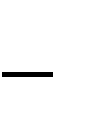   модернизация и строительство коммунальных сетей к вновь	строящимся	объектам,	согласно	утвержденного Генерального плана поселения;модернизация	и	новое	строительство	объектов теплоснабжения;создание	пункта безотходной переработки для утилизации твердых бытовых отходов;обеспечение	возможности	подключения	строящихся объектов к коммунальным системам.Объем финансирования ПрограммыОбъем финансирования Программы составляет 3 541,48 млн. руб. с учетом инфляции, в том числе:2014г. – 863,33  млн.руб.;в том числе за счет бюджетов всех уровней – 607,82 млн. руб.2015г. –967,39 млн.руб.;в том числе за счет бюджетов всех уровней – 649,04 млн.руб. 2016г. –1006,02 млн.руб.;в том числе за счет бюджетов всех уровней –  733,27 млн.руб. 2017г. –178,38 млн.руб.;в том числе за счет бюджетов всех уровней – 84,28 млн.руб. 2018г. –166,68 млн.руб.;в том числе за счет бюджетов всех уровней –87,67 млн.руб. 2019г. – 175,50 млн.руб.;в том числе за счет бюджетов всех уровней –92,30 млн.руб. 2020г. –183,62 млн.руб.;в том числе за счет бюджетов всех уровней –96,14 млн.руб.Ожидаемые конечные результаты реализации ПрограммыРеализация программы позволит произвести:Развитие электрических сетейобеспечение	бесперебойного	снабжения	электрической энергией МО Городское поселение г. Киржач;обеспечение	электрической	энергией	объектов	нового строительства;уменьшение потерь в электросетях города на 10%.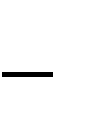 Развитие теплоснабженияповышение надежности и качества теплоснабжения;  снижение потерь теплоэнергии с 24,1% до 8-10%;обеспечение подключения дополнительных нагрузок при строительстве новых жилых домов, объектов соцкультбыта, промышленных объектов;улучшение	экологической	обстановки	в	зоне	действия котельных.Развитие водоснабжения и водоотведенияРеконструкции  системы  водоснабжения  и  водоотведения, что позволит:повысить экологическую безопасность в городе;  соответствовать  параметрам	качества	питьевой	воды нормативам СанПиН на 100%;Утилизация твердых бытовых отходовулучшение     санитарного     состояния     территории     МОГородское поселение г. Киржач;стабилизация и последующее уменьшение образования бытовых   и   промышленных   отходов   на   территории   МОГородское поселение г. Киржач;улучшение экологического состояния МО Городское поселение г. Киржач;обеспечение надлежащего сбора и утилизации твердых бытовых и промышленных отходов..Технологические результаты:оказание услуг водоснабжения и водоотведения;  повышение	надежности	работы	системы	коммунальной инфраструктуры района;снижение потерь коммунальных ресурсов  в производственном процессе..Коммерческий результат – повышение эффективности финансово-хозяйственной деятельности предприятий коммунального комплекса;.Бюджетный результат – развитие предприятий приведет к увеличению бюджетных поступлений;.Социальный результат - создание новых рабочих мест, увеличение жилищного фонда, повышение качества существующих коммунальных услуг и расширение спектра коммунальных услуг для населения города.Контроль исполнения ПрограммыПрограмма реализуется на территории муниципального образования Городское поселение г. Киржач.Координатором    Программы    является    Администрация    МОГородское поселение г. Киржач.Реализация мероприятий предусмотренных Программой, осуществляется Администрацией Городского поселения г. Киржач, предприятиями коммунального комплекса.Для	оценки	эффективности	реализации	Программы Администрацией  будет проводиться ежегодный мониторинг.Климат КиржачаКлимат КиржачаКлимат КиржачаКлимат КиржачаКлимат КиржачаКлимат КиржачаКлимат КиржачаКлимат КиржачаКлимат КиржачаКлимат КиржачаКлимат КиржачаКлимат КиржачаКлимат КиржачаКлимат КиржачаПоказательЯнвФевМарАпрМайИюнИюлАвгСенОктНояДекГодСредняя температура,°C−10,6−10,3−53,811,316,018,216,210,23,6−2,6−8,43,5Год1914191519161939195919701979198920022010Население (чел.)71644232444611 60018 10021 56124 12225 40022 70430 400ПоказателиГодГод20042004200520062007200820092009201020112012201320142015Численность населения (тыс. чел. на конец года)32,831,931,530,730,529,130,429,228,728,728,728,7ПоказательЕд. изм.1 очередь     2015Расчетный срок2020Численность населениятыс. чел.29,030,0Общая площадь жилых зданийтыс. м2900,9116,2в т.ч. существующихтыс. м2713,3691,9ИЖСтыс. м2200,7179,32 –4 этажныхтыс. м2254,6254,65 этажныхтыс. м2258,0258,0Новыхтыс. м2188,0470,0ИЖСтыс. м275,0188,02 – 4 этажныхтыс. м275,0188,05 этажныхтыс. м238,094,0Максимальный тепловой поток, всегоМВт179,8223,7Максимальный тепловой поток, всегоГкал/час154,6192,4Отопление жилых зданийМВт123,1153,5в т.ч. существующихМВт99,494,7ИЖСМВт44,139,42 – 4 этажныхМВт32,932,9ПоказательЕд. изм.1 очередь     2015Расчетный срок20205 и более этажныхМВт22,422,4НовыхМВт23,758,8ИЖСМВт13,132,82 – 4 этажныхМВт7,418,25 этажныхМВт3,27,8Отопление общественной застройкиМВт30,838,4Вентиляция общественной застройкиМВт13,518,3Горячее водоснабжениеМВт12,413,5№ котельнойАдресВид топлива, Годовой расходТип, количество котловМощ- ность Котлов Гкал/часГод ввода в экспл-юПодключ. Тепловая нагрузка Гкал/часКотельная № 1ул.Советская Д.51Газ2347,9 тыс.мЗКЕ-10-14С-4шт.25,619906,66Котельная № 2Ул. Дзержинского Д. 4аГаз4676,9 тыс. мЗДЕ-25-14ГМ2шт. ДКВР 20/13 1шт.44,81989, 1984197114,18Котельная № 3Ул. Павловского д. 24 6Газ340,3 тыс. мЗФакел -1Г Турботерм 11001,81200220060,84Котельная № 4ул. Больничный проезд д.9/1Газ749,9 тыс. мЗТурботерм 750 2 шт.Турботерм 800 12,0199820052,12Котельная № 5ул. М.Расковой д. 14 6Газ215,8 тыс. мЗSuperRAC-520 2 шт.0,8620040,61Котельная № 6Ул. Шелковиков д. 11Газ117,7 тыс. мЗSuperRAC-250 2 шт.0,4320040,33Котельная № 7Ул. Привокзаль- ная д. 46Газ248,35 тыс. мЗSuperRAC-520 2 шт.0,8620040,62Котельная № 8Ул. Заводская д.6аГаз755,92 тыс. мЗКСВа-0,63Гн42,1720031,92№ котельнойАдресВид топлива,Тип , количество котловМощност ь Котлов Гкал/час%износаГод ввода в эксплуата- циюПодключен- ная Тепловая нагрузка Гкал/часКвартальнаяУл. 1-ймазутДКВР6.5/1324,292,5198612,557 котельнаяПроезд1 шт.24,212,557 котельнаяПроездгазДКВР6.5/1324,272,5199812,557 котельнаяПроезд1 шт.24,212,557 котельнаяПроездмазутДКВР6.5/1324,292,7198612,557 котельнаяПроезд1 шт.24,212,557 котельнаяПроездгазДКВР6.5/1324,271,7198612,557 котельнаяПроезд1 шт.24,212,557 котельнаяПроездгазДКВР6.5/1324,271,7198612,557 котельнаяПроездгаз1 шт.24,271,7198612,557Модульная котельнаяУл. Метленко ва ,16ГазЗИОСАБ-500 - 2 шт.146,820040,93Котельнаяул.э/эЭПЗ-100 - 10,270, 019890,047ул. КироваКироваэ/эШт.0,265,019750,047ул. КироваКироваэ/эЭПЗ-101  - 10,265,019750,047ул. КироваКироваэ/эШт.0,265,019750,047Котельная ул.Заречнаяул. ЗаречнаяГазНТ-24 - 3 шт.0,06020060,06№ котельнойПротяженность т/трассы в 2-х трубном исполнении, мПротяженность т/трассы в 2-х трубном исполнении, мТехническое состояниеПротяженность аварийных участковКотельная№ 1 7062Требует замены 70 %Теплотрасса в Чеховском квартале.Ду 150	60м в 2-х трубном	ТК 22   ТК 23Ду  80	12м  в 2-х трубном	ТК 23 до ж.д. № 3 Ду  50	24м  в 2-х трубном	ТК 20 до д. № 6 оптика.Теплотрасса вспомогательной школы.Ду 50	136 м в 2-х трубном	ТК 47 до входа в зданиеДу 100   127 м в 2-х трубном	ТК 40 до входа во все здания.Котельная№ 27027Требует замены 70 %Замена старой трассы на зону ЛИУ №8 Ду 150  1000 м в 2-х трубном.№ котельнойПротяженность т/трассы в 2-х трубном исполнении, мТехническое состояниеПротяженность аварийных участковКотельная№ 3534Не удовлетв.Замена всей трассы. ( протяженность в 2-х трубном исполнении)Ду 125 345м,	Ду 100  16 м,	Ду 65 70 м,	Ду 50 74м,   Ду40 6 м, Ду 25 23 м.Котельная№ 41444Удовл.Теплотрасса бывшей котельной № 8. Ду 100  338 м в 2-х трубномКотельная№ 5870Требует заменыЗамена всей теплотрассы.  Протяженность в 2-х трубном исполнении. Ду 150 19 м,   ДуЮО170 м, Ду80 277 м,	Ду 50 86 м, Ду 40 54м, Ду	25   174м .Котельная№ 6443Требует заменыТребуется замена всей трассы.Котельная№ 7600Требует заменыЗамена всей трассы. Протяженность в 2-х трубном исполнении. Ду 125  25м, ДуЮО 21м,	Ду 80 182м,	Ду 50   372м.Котельная№ 81905Требует Замены .Замена всей трассы. Протяженность в 2-х трубном исполнении.Ду 150 216м, Ду 125 136м, ДуЮО 700м,  Ду 80 124м,  Ду 65 335м,Ду  50	192м, Ду  40 199м,	Ду 25  Зм.Условный диаметр, ммПротяженность тепловой сети, мГод ввода в эксплуатациюТеплоносительСпособ прокладки трубопроводовКВАРТАЛЬНАЯ КОТЕЛЬНАЯ (сети отопления)КВАРТАЛЬНАЯ КОТЕЛЬНАЯ (сети отопления)КВАРТАЛЬНАЯ КОТЕЛЬНАЯ (сети отопления)КВАРТАЛЬНАЯ КОТЕЛЬНАЯ (сети отопления)КВАРТАЛЬНАЯ КОТЕЛЬНАЯ (сети отопления)20 – 30059901959-1989, 1990-1997,1998-2003, с 2004водаПодземный бесканальный, НадземныйКВАРТАЛЬНАЯ КОТЕЛЬНАЯ (сети ГВС)КВАРТАЛЬНАЯ КОТЕЛЬНАЯ (сети ГВС)КВАРТАЛЬНАЯ КОТЕЛЬНАЯ (сети ГВС)КВАРТАЛЬНАЯ КОТЕЛЬНАЯ (сети ГВС)КВАРТАЛЬНАЯ КОТЕЛЬНАЯ (сети ГВС)15 – 150135741959-1989, 1990-1997,с 2004водаПодземный бесканальный, НадземныйКОТЕЛЬНАЯ ОАО «ЗАВОД АВТОСВЕТ»КОТЕЛЬНАЯ ОАО «ЗАВОД АВТОСВЕТ»КОТЕЛЬНАЯ ОАО «ЗАВОД АВТОСВЕТ»КОТЕЛЬНАЯ ОАО «ЗАВОД АВТОСВЕТ»КОТЕЛЬНАЯ ОАО «ЗАВОД АВТОСВЕТ»20 – 35064931959-1989, 1990-1997,с 2004водаПодземный бесканальный, НадземныйКОТЕЛЬНАЯ ул. МЕТЛЕНКОВАКОТЕЛЬНАЯ ул. МЕТЛЕНКОВАКОТЕЛЬНАЯ ул. МЕТЛЕНКОВАКОТЕЛЬНАЯ ул. МЕТЛЕНКОВАКОТЕЛЬНАЯ ул. МЕТЛЕНКОВА40 – 15011151959-1989, 1998-2003водаПодземный бесканальныйКОТЕЛЬНАЯ ул. ЗАРЕЧНАЯКОТЕЛЬНАЯ ул. ЗАРЕЧНАЯКОТЕЛЬНАЯ ул. ЗАРЕЧНАЯКОТЕЛЬНАЯ ул. ЗАРЕЧНАЯКОТЕЛЬНАЯ ул. ЗАРЕЧНАЯ80401959-1989водаПодземныйбесканальныйПротяженность тепловых сетей27 212 мПротяженность аварийных тепловых сетей3 258м№ п/пКалькуляционные статьи затратУтверждено постанов- лением ДЦТ от 01.12.2011№ 57/2 с 01.09.2012Утверждено постанов- лением ДЦТ от 26.12.2012 №40/7 с 01.07.2013№ 40/7 с 01.07.2013Отклоне- ние 2013/2012Выработка тепловой энергии, Гкал60 885,5062 917,51103,3%Собственные нужды котельной, Гкал3 446,303 369,7097,8%Потери тепловой энергии на передачу по сетям,  Гкал8 585,2110 579,10123,2%№ п/пКалькуляционные статьи затратУтверждено постанов- лением ДЦТ от 01.12.2011№ 57/2 с 01.09.2012Утверждено постанов- лением ДЦТ от 26.12.2012№ 40/7 с 01.07.2013Откло-нение 2013/2012Потери и собственные нужды в %20%22%Полезный отпуск, Гкал48 853,9948 968,71100,2%в том числе:продажа на сторону ВСЕГО, Гкал, из них:48 853,9948 968,71100,2%- бюджет11 416,4911 551,90101,2%- население31 696,6232 945,64103,9%- прочие потребители5 740,884 471,1777,9%1.Топливо на технологические цели35 124,2342 015,33119,6%газ, тыс. руб.35 124,2342 015,33119,6%объем газа, тыс. куб. м.8 469,58 787,9103,8%объем газа, т.у.т.9 722,910 147,52104,4%коэффициент перевода по газу1,1481,155100,6%цена газа, руб./ тыс. куб. м.4 147,164 781,04115,3%условное топливо всего т.у.т.9 722,9310 147,52104,4%в т.ч. в расчете на 1 Гкал, кг. у. т.159,69161,28101,0%Цена за 1 т.у.т., руб.3 612,514 140,46114,6%2.Вода на технологические цели2 137,491 909,7089,3%3.Основная оплата труда30 286,5732 436,16107,1%5.Отчисления на соц. нужды с ФОТ10 358,019 795,7294,6%6.Расходы по содержанию и эксплуатации оборудования,в т.ч.3 099,063 524,11       113,76.4.другие расходы по эксплуатации оборудования, всего, в т.ч.3 099,063 524,11113,7текущий ремонт2 277,002 475,31108,7%капитальный ремонт0,00463,19прочие (аварийный запас, РНИ, энергетическое обследование)822,06585,6171,28.Цеховые расходы, в т.ч.3 332,313 359,97100,8%9.Общехозяйственные расходы всего, в том числе:9 310,759 791,93105,210.Покупная энергия11 231,5012 034,69107,2%10.1.электроэнергия на технологические цели11 231,5012 034,69107,2- Объем покупной энергии, тыс. кВт.ч3 055,723 033,1199,3%- Удельный расход э/э  кВтч/Гкал50,1948,2196,1%- Тариф одноставочный  руб./ кВт.ч.3,67563,9678108,0%11.Недополученный по независящим причинам доход1 291,67548,4642,5Избыток средств-3 533,420,0%12.Итого производственные расходы102 638,14115 415,78112,4%в т.ч. в расчете на 1 Гкал, руб.2 100,922 356,93112,2%№ п/пКалькуляционные статьи затратУтверждено постанов- лением ДЦТ от 01.12.2011№ 57/2 с 01.09.2012Утверждено постанов- лением ДЦТ от 26.12.2012№ 40/7 с01.07.2013Отклоне- ние 2013/2012Топливная составляющая, %34,2      36,40Условно-переменные расходы, %47,28,49Условно-постоянные расходы, %56,251,5113.Прибыль, всего2 588,775 206,08201,1%14.Необходимая валовая выручка105 226,91120 621,86114,6%15.Тариф, руб./Гкал2 153,912 463,24114,4%18.Тариф, руб. за Гкал без НДС2 153,912 463,24114,4%рост к действующему тарифу, %106,90     114,4№ п/пКалькуляционные статьи затратУтверждено постановлением ДЦТ от 06.12.2012 № 35/26(приложение 1, 2)Утверждено постановлением ДЦТ от 06.12.2012 № 35/26(приложение 1, 2)Темп роста,%№ п/пКалькуляционные статьи затратТариф с 01.01.2013Тариф с 01.07.2013Темп роста,%Выработка тепловой энергии, Гкал42482,0847021,17110,7в т.ч. на газовых котельных42302,8946066,16108,9в т.ч. на котельных, работающих на электроэнергии179,19179,14100,0в т.ч. на котельных, работающих на печном топливе775,87Покупка теплоэнергии, Гкал19832,1617541,1688,4Ресурсы, Гкал62314,2464562,33103,6- Собственные нужды котельной, Гкал537,9633,04117,7- Потери тепловой энергии, Гкал10767,6113413,94124,6Потери и собственные нужды в % к выработке18,129,87164,7Полезный отпуск, Гкал51008,7350515,3599,0в том числе: продажа на сторону51008,7350515,3599,0Бюджетные организации6673,336673,33100,0Население40585,2440091,8598,8Прочие3750,173750,17100,01.Топливо на технологические цели, тыс.руб.31340,4134355,22109,6Объем топлива:газ, тыс.куб.м.6142,526699,53109,1№ п/пКалькуляционные статьи затратУтверждено постановлением ДЦТ от 06.12.2012 № 35/26(приложение 1, 2)Утверждено постановлением ДЦТ от 06.12.2012 № 35/26(приложение 1, 2)Темп роста,%№ п/пКалькуляционные статьи затратТариф с 01.01.2013Тариф с 01.07.2013Темп роста,%эл. энергия тыс.кВт261,9261,90100,0печное топливо, тонн95,99Резервное топливо (ПБТ)3,25Условное топливо всего, т.у.т., в том числе:7116,787901,34111,0газ, т.у.т.7762,15печное топливо, т.у.т.139,19в т.ч. в расчете на 1 Гкал, кг.у.т. выраб.168,23168,5100,2Коэффициент перевода топ-ва:Газ1,1591,159100,0печное топливо1,45газ - руб за 1000 куб.м4932,624807,2197,5эл. энергия 1000 кВт3977,643775,3994,9печное топливо, тонн11692,382.Электроэнергия на технологические цели, тыс.руб.5868,936165,71105,1Объем электроэнергии, тыс.кВтч.1475,481633,13110,7Цена за 1 кВтч, руб.3,9783,7894,9Удельная норма расхода на 1 Гкал, кВтч34,7334,73100,03.Вода на технологические цели, тыс.руб.374,15779,52208,34.Фонд оплаты труда ОПР , тыс. руб.5386,717123,00132,25.Отчисления с ФОТ, тыс.руб.1626,792151,15132,26.Расходы по содержанию и эксплуатации оборудования, тыс. руб., в том числе:885,802744,00309,86.1.Амортизация производственного оборудования0,00875,656.2.Ремонтные работы, из них:885,801747,69197,36.2.3Другие расходы по содержанию и эксплуатации оборудования0,00120,667.Цеховые расходы, тыс.руб.701,35815,79116,38.Общехозяйственные расходы, тыс.руб.3345,843775,15112,812Покупная теплоэнергия, тыс.руб., в том числе:22867,7115998,4170,012.1.ОАО "Автосвет" г.Киржачобъем тепловой энергии, Гкал17541,1617541,16100,0тариф, рублей за 1 Гкал929,95912,0598,1ОАО "ВКС" котельная ДРСУобъем тепловой энергии, Гкал2291,000,0тариф, рублей за 1 Гкал2861,360,013.Итого производственные расходы, всего тыс. руб.72397,6973907,95102,1№ п/пКалькуляционные статьи затратУтверждено постановлением ДЦТ от 06.12.2012 № 35/26(приложение 1, 2)Утверждено постановлением ДЦТ от 06.12.2012 № 35/26(приложение 1, 2)Темп роста,%№ п/пКалькуляционные статьи затратТариф с 01.01.2013Тариф с 01.07.2013Темп роста,%в том числе в расчете на 1 Гкал, руб.1419,321463,08103,115.Налог по УСН724,700,000,016.Необходимая валовая выручка, тыс.руб.73122,3973907,95101,117.Тариф, рублей за 1 Гкал (без учета НДС)1214,861463,08120,417.1.- в т.ч. без учета покупной т/э985,2218.Тариф, рублей за 1 Гкал (с учетом НДС)1433,531726,43топливная составляющая, %43,3%46,48%условно-переменные затраты, в %83,5%77,53%условно-постоянные затраты, в %16,5%         22,47%рост к действующему тарифу, %120,4№ п/пНаименование выполняемых работИсточник финанси- рованияРасходы (финансирование) в ценах 2012 года, млн. руб.Расходы (финансирование) в ценах 2012 года, млн. руб.Расходы (финансирование) в ценах 2012 года, млн. руб.Расходы (финансирование) в ценах 2012 года, млн. руб.Расходы (финансирование) в ценах 2012 года, млн. руб.Расходы (финансирование) в ценах 2012 года, млн. руб.Расходы (финансирование) в ценах 2012 года, млн. руб.Расходы (финансирование) в ценах 2012 года, млн. руб.№ п/пНаименование выполняемых работИсточник финанси- рованияВсего20142015201620172018201920201Теплоснабжение всего, в т. ч.ТП*19,352,653,652,612,612,612,612,611Теплоснабжение всего, в т. ч.НТ*122,0522,5530,5513,7913,7913,7913,7913,791Теплоснабжение всего, в т. ч.Б*57,0814,0313,705,875,875,875,875,871Теплоснабжение всего, в т. ч.Всего198,4839,2347,9022,2722,2722,2722,2722,271.1.Работы по реконструкции и модернизации объектов теплоснабженияТП10,402,083,081,051,051,051,051,051.1.Работы по реконструкции и модернизации объектов теплоснабженияНТ113,1321,9929,9912,2312,2312,2312,2312,231.1.Работы по реконструкции и модернизации объектов теплоснабженияБ43,5814,0313,703,173,173,173,173,171.1.Работы по реконструкции и модернизации объектов теплоснабженияВсего167,0738,1046,9416,4416,4416,4416,4416,441.1.1.перевод котлов в водогрейный режимТП0,170,080,081.1.1.перевод котлов в водогрейный режимНТ0,001.1.1.перевод котлов в водогрейный режимБ0,001.1.1.перевод котлов в водогрейный режимВсего0,170,080,08№ п/пНаименование выполняемых работИсточник финанси- рованияРасходы (финансирование) в ценах 2012 года, млн. руб.Расходы (финансирование) в ценах 2012 года, млн. руб.Расходы (финансирование) в ценах 2012 года, млн. руб.Расходы (финансирование) в ценах 2012 года, млн. руб.Расходы (финансирование) в ценах 2012 года, млн. руб.Расходы (финансирование) в ценах 2012 года, млн. руб.Расходы (финансирование) в ценах 2012 года, млн. руб.Расходы (финансирование) в ценах 2012 года, млн. руб.№ п/пНаименование выполняемых работИсточник финанси- рованияВсего20142015201620172018201920201.1.2.проведение пусконаладочных работ и режимной наладки оборудованияТП0,330,170,171.1.2.проведение пусконаладочных работ и режимной наладки оборудованияНТ0,001.1.2.проведение пусконаладочных работ и режимной наладки оборудованияБ0,001.1.2.проведение пусконаладочных работ и режимной наладки оборудованияВсего0,330,170,171.1.3.установка пластинчатых теплообменников на котельной № 1ТП0,250,050,050,050,050,051.1.3.установка пластинчатых теплообменников на котельной № 1НТ0,001.1.3.установка пластинчатых теплообменников на котельной № 1Б0,001.1.3.установка пластинчатых теплообменников на котельной № 1Всего0,250,050,050,050,050,051.1.4.замена теплотрасс котельных № 5,6,7;ТП0,001.1.4.замена теплотрасс котельных № 5,6,7;НТ7,871,131,131,131,131,131,131,131.1.4.замена теплотрасс котельных № 5,6,7;Б0,001.1.4.замена теплотрасс котельных № 5,6,7;Всего7,871,131,131,131,131,131,131,131.1.5.По квартальной котельной микрорайона Красный Октябрь: замена 2-х котлов ДКВР на котлы 5 МВт и 7 МВтТП0,001.1.5.По квартальной котельной микрорайона Красный Октябрь: замена 2-х котлов ДКВР на котлы 5 МВт и 7 МВтНТ9,001,501,501,501,501,501,501.1.5.По квартальной котельной микрорайона Красный Октябрь: замена 2-х котлов ДКВР на котлы 5 МВт и 7 МВтБ6,001,001,001,001,001,001,001.1.5.По квартальной котельной микрорайона Красный Октябрь: замена 2-х котлов ДКВР на котлы 5 МВт и 7 МВтВсего15,002,502,502,502,502,502,50№ п/пНаименование выполняемых работИсточник финанси- рованияРасходы (финансирование) в ценах 2012 года, млн. руб.Расходы (финансирование) в ценах 2012 года, млн. руб.Расходы (финансирование) в ценах 2012 года, млн. руб.Расходы (финансирование) в ценах 2012 года, млн. руб.Расходы (финансирование) в ценах 2012 года, млн. руб.Расходы (финансирование) в ценах 2012 года, млн. руб.Расходы (финансирование) в ценах 2012 года, млн. руб.Расходы (финансирование) в ценах 2012 года, млн. руб.№ п/пНаименование выполняемых работИсточник финанси- рованияВсего20142015201620172018201920201.1.6.Установка приборов учета холодной и горячей воды и тепловой энергииТП0,001.1.6.Установка приборов учета холодной и горячей воды и тепловой энергииНТ2,671,331,331.1.6.Установка приборов учета холодной и горячей воды и тепловой энергииБ0,001.1.6.Установка приборов учета холодной и горячей воды и тепловой энергииВсего2,671,331,331.1.7.По тепловым сетям микрорайона «Красный Октябрь»: капитальный ремонт сетей горячего водоснабжения; капитальный ремонт сетей отопления по улицам Фурманова, Пушкина (четная сторона)ТП0,001.1.7.По тепловым сетям микрорайона «Красный Октябрь»: капитальный ремонт сетей горячего водоснабжения; капитальный ремонт сетей отопления по улицам Фурманова, Пушкина (четная сторона)НТ4,000,800,800,800,800,801.1.7.По тепловым сетям микрорайона «Красный Октябрь»: капитальный ремонт сетей горячего водоснабжения; капитальный ремонт сетей отопления по улицам Фурманова, Пушкина (четная сторона)Б3,003,01.1.7.По тепловым сетям микрорайона «Красный Октябрь»: капитальный ремонт сетей горячего водоснабжения; капитальный ремонт сетей отопления по улицам Фурманова, Пушкина (четная сторона)Всего7,003,00,800,800,800,800,801.1.8.На котельной по улице Кирова предлагается осуществить замену двух электрокотлов на газовые;ТП0,001.1.8.На котельной по улице Кирова предлагается осуществить замену двух электрокотлов на газовые;НТ0,400,060,060,060,060,060,060,061.1.8.На котельной по улице Кирова предлагается осуществить замену двух электрокотлов на газовые;Б0,001.1.8.На котельной по улице Кирова предлагается осуществить замену двух электрокотлов на газовые;Всего0,400,060,060,060,060,060,060,061.1.9.Перенос ЦТП-1 котельной №2 в здание котельной, г. Киржач. Установка пласт. теплообменниковТП0,001.1.9.Перенос ЦТП-1 котельной №2 в здание котельной, г. Киржач. Установка пласт. теплообменниковНТ6,501,081,081,081,081,081,081.1.9.Перенос ЦТП-1 котельной №2 в здание котельной, г. Киржач. Установка пласт. теплообменниковБ0,500,51.1.9.Перенос ЦТП-1 котельной №2 в здание котельной, г. Киржач. Установка пласт. теплообменниковВсего7,000,51,081,081,081,081,081,08№ п/пНаименование выполняемых работИсточник финанси- рованияРасходы (финансирование) в ценах 2012 года, млн. руб.Расходы (финансирование) в ценах 2012 года, млн. руб.Расходы (финансирование) в ценах 2012 года, млн. руб.Расходы (финансирование) в ценах 2012 года, млн. руб.Расходы (финансирование) в ценах 2012 года, млн. руб.Расходы (финансирование) в ценах 2012 года, млн. руб.Расходы (финансирование) в ценах 2012 года, млн. руб.Расходы (финансирование) в ценах 2012 года, млн. руб.Расходы (финансирование) в ценах 2012 года, млн. руб.Расходы (финансирование) в ценах 2012 года, млн. руб.Расходы (финансирование) в ценах 2012 года, млн. руб.№ п/пНаименование выполняемых работИсточник финанси- рованияВсего20142014201520162017201820192019202020201.1.10.Реконструкция тепловой сети ЦТП 2 котельной №2 от т. 3 до УТ8 (ТК1). Ду 250. длина 800м.ТП0,001.1.10.Реконструкция тепловой сети ЦТП 2 котельной №2 от т. 3 до УТ8 (ТК1). Ду 250. длина 800м.НТ6,253,123,123,121.1.10.Реконструкция тепловой сети ЦТП 2 котельной №2 от т. 3 до УТ8 (ТК1). Ду 250. длина 800м.Б6,253,123,123,121.1.10.Реконструкция тепловой сети ЦТП 2 котельной №2 от т. 3 до УТ8 (ТК1). Ду 250. длина 800м.Всего12,456,236,236,231.1.11.Модернизация ЦТП-2 котельной №2, г.Киржач, установка насосов, теплообменниковТП0,001.1.11.Модернизация ЦТП-2 котельной №2, г.Киржач, установка насосов, теплообменниковНТ6,501,301,301,301,301,301,301,301.1.11.Модернизация ЦТП-2 котельной №2, г.Киржач, установка насосов, теплообменниковБ0,001.1.11.Модернизация ЦТП-2 котельной №2, г.Киржач, установка насосов, теплообменниковВсего6,501,301,301,301,301,301,301,301.1.12.Модернизация котельной №3 по ул. Павловского, установка котла ТТ-1100ТП0,001.1.12.Модернизация котельной №3 по ул. Павловского, установка котла ТТ-1100НТ6,550,940,940,940,940,940,940,940,940,940,941.1.12.Модернизация котельной №3 по ул. Павловского, установка котла ТТ-1100Б0,001.1.12.Модернизация котельной №3 по ул. Павловского, установка котла ТТ-1100Всего6,550,940,940,940,940,940,940,940,940,940,941.1.13.Перевод котельной №2 в водогрейный режим, замена котла ДКВР-20ТП0,001.1.13.Перевод котельной №2 в водогрейный режим, замена котла ДКВР-20НТ20,503,423,423,423,423,423,423,423,421.1.13.Перевод котельной №2 в водогрейный режим, замена котла ДКВР-20Б0,001.1.13.Перевод котельной №2 в водогрейный режим, замена котла ДКВР-20Всего20,503,423,423,423,423,423,423,42 303,42 30№ п/пНаименование выполняемых работИсточник финанси-рованияРасходы (финансирование) в ценах 2012 года, млн. руб.Расходы (финансирование) в ценах 2012 года, млн. руб.Расходы (финансирование) в ценах 2012 года, млн. руб.Расходы (финансирование) в ценах 2012 года, млн. руб.Расходы (финансирование) в ценах 2012 года, млн. руб.Расходы (финансирование) в ценах 2012 года, млн. руб.Расходы (финансирование) в ценах 2012 года, млн. руб.Расходы (финансирование) в ценах 2012 года, млн. руб.Расходы (финансирование) в ценах 2012 года, млн. руб.Расходы (финансирование) в ценах 2012 года, млн. руб.Расходы (финансирование) в ценах 2012 года, млн. руб.№ п/пНаименование выполняемых работИсточник финанси-рованияВсегоВсего2014201520162017201820182019201920201.1.14.Перевод котельной №1 в водогрейный режим, установка теплооб. перекладка теплотрассы 2100м ду. 325-219ТП0,000,001.1.14.Перевод котельной №1 в водогрейный режим, установка теплооб. перекладка теплотрассы 2100м ду. 325-219НТ6,206,203,083,081.1.14.Перевод котельной №1 в водогрейный режим, установка теплооб. перекладка теплотрассы 2100м ду. 325-219Б6,206,203,083,081.1.14.Перевод котельной №1 в водогрейный режим, установка теплооб. перекладка теплотрассы 2100м ду. 325-219Всего13,1213,126,166,161.1.15.Модернизация котельной №2 с установкой дополнительного котла ГВС. полностью строительство трассы ГВСТП6,006,001,001,001,001,001,001,001,001,001.1.15.Модернизация котельной №2 с установкой дополнительного котла ГВС. полностью строительство трассы ГВСНТ12,0012,002,002,002,002,002,002,002,002,001.1.15.Модернизация котельной №2 с установкой дополнительного котла ГВС. полностью строительство трассы ГВСБ13,0013,002,172,172,172,172,172,172,172,171.1.15.Модернизация котельной №2 с установкой дополнительного котла ГВС. полностью строительство трассы ГВСВсего31,0031,005,175,175,175,175,175,175,175,171.1.16.Реконструкция тепловой сети по ул. Садовая, Прибрежный кварталТП0,000,001.1.16.Реконструкция тепловой сети по ул. Садовая, Прибрежный кварталНТ7,357,353,673,671.1.16.Реконструкция тепловой сети по ул. Садовая, Прибрежный кварталБ0,000,00Всего  7,35  7,353,673,67№ п/пНаименование выполняемых работИсточник финанси-   рованияРасходы (финансирование) в ценах 2012 года, млн. руб.Расходы (финансирование) в ценах 2012 года, млн. руб.Расходы (финансирование) в ценах 2012 года, млн. руб.Расходы (финансирование) в ценах 2012 года, млн. руб.Расходы (финансирование) в ценах 2012 года, млн. руб.Расходы (финансирование) в ценах 2012 года, млн. руб.Расходы (финансирование) в ценах 2012 года, млн. руб.Расходы (финансирование) в ценах 2012 года, млн. руб.№ п/пНаименование выполняемых работИсточник финанси-   рованияВсего20142015201620172018201920201.1.17.Модернизация котельной №4 со строительством трассы ГВСТП2,001,001,001.1.17.Модернизация котельной №4 со строительством трассы ГВСНТ8,004,004,001.1.17.Модернизация котельной №4 со строительством трассы ГВСБ8,664,334,331.1.17.Модернизация котельной №4 со строительством трассы ГВСВсего19,009,339,331.1.18.Реконструкция тепловой сети с прокладкой сети ГВС от котельной №4ТП2,001,001,001.1.18.Реконструкция тепловой сети с прокладкой сети ГВС от котельной №4НТ7,353,673,671.1.18.Реконструкция тепловой сети с прокладкой сети ГВС от котельной №4Б0,001.1.18.Реконструкция тепловой сети с прокладкой сети ГВС от котельной №4Всего9,354,674,671.1.19.Реконструкция тепловой сети котельной №5 по ул. М. РасковойТП0,001.1.19.Реконструкция тепловой сети котельной №5 по ул. М. РасковойНТ2,001,001,001.1.19.Реконструкция тепловой сети котельной №5 по ул. М. РасковойБ0,001.1.19.Реконструкция тепловой сети котельной №5 по ул. М. РасковойВсего2,001,001,00№ п/пНаименование выполняемых работИсточник финанси- рованияРасходы (финансирование) в ценах 2012 года, млн. руб.Расходы (финансирование) в ценах 2012 года, млн. руб.Расходы (финансирование) в ценах 2012 года, млн. руб.Расходы (финансирование) в ценах 2012 года, млн. руб.Расходы (финансирование) в ценах 2012 года, млн. руб.Расходы (финансирование) в ценах 2012 года, млн. руб.Расходы (финансирование) в ценах 2012 года, млн. руб.Расходы (финансирование) в ценах 2012 года, млн. руб.№ п/пНаименование выполняемых работИсточник финанси- рованияВсего20142015201620172018201920201.2.Работы по строительству объектов теплоснабженияТП9,000,560,561,561,561,561,561,561.2.Работы по строительству объектов теплоснабженияНТ9,000,560,561,561,561,561,561,561.2.Работы по строительству объектов теплоснабженияБ13,500,000,002,702,702,702,702,701.2.Работы по строительству объектов теплоснабженияВсего32,501,131,135,835,835,835,835,831.2.1.Строительство котельной ГВС по ул. Гагарина. Установка котлов. Расчет газа и тепла имеется.ТП5,001,001,001,001,001,001.2.1.Строительство котельной ГВС по ул. Гагарина. Установка котлов. Расчет газа и тепла имеется.НТ5,001,001,001,001,001,001.2.1.Строительство котельной ГВС по ул. Гагарина. Установка котлов. Расчет газа и тепла имеется.Б13,502,702,702,702,702,701.2.1.Строительство котельной ГВС по ул. Гагарина. Установка котлов. Расчет газа и тепла имеется.Всего23,504,704,704,704,704,701.2.2.Строительство сети ГВС от котельной по ул. Гагарина и Пугачева.ТП4,000,560,560,560,560,560,560,561.2.2.Строительство сети ГВС от котельной по ул. Гагарина и Пугачева.НТ4,000,560,560,560,560,560,560,561.2.2.Строительство сети ГВС от котельной по ул. Гагарина и Пугачева.Б0,001.2.2.Строительство сети ГВС от котельной по ул. Гагарина и Пугачева.Всего8,001,131,131,131,131,131,131,13№ п/пНаименование выполняемых работИсточник финансиро ванияВсего2014201520162017201820192020Прогнозные индексы цен Минэкономразвития РФ*Прогнозные индексы цен Минэкономразвития РФ*Прогнозные индексы цен Минэкономразвития РФ*Прогнозные индексы цен Минэкономразвития РФ*1,0741,0671,0731,0681,0641,0531,046Индексы цен по отношению к 2012 годуИндексы цен по отношению к 2012 годуИндексы цен по отношению к 2012 годуИндексы цен по отношению к 2012 году1,1531,2311,3211,4111,5011,5801,6531.Теплоснабжение всего, в т. ч.ТП27,053,54,493,453,693,924,134,321.Теплоснабжение всего, в т. ч.НТ166,5626,0237,6018,2119,4520,6921,7922,801.Теплоснабжение всего, в т. ч.Б62,8212,1516,867,758,288,819,279,70Всего266,8141,4159,1629,4131,4133,4235,1936,82Всего266,8141,4159,1629,4131,4133,4235,1936,821.1.Работы по модернизации объектов теплоснабженияТП14,032,403,791,391,481,581,661,741.1.Работы по модернизации объектов теплоснабженияНТ153,5525,3736,9116,1517,2518,3519,3220,211.1.Работы по модернизации объектов теплоснабженияБ52,6516,1816,864,184,474,755,005,241.1.Работы по модернизации объектов теплоснабженияВсего220,6443,9557,7721,7223,1924,6825,9827,18Всего220,6443,9557,7721,7223,1924,6825,9827,18Работы по строительствуобъектовтеплоснабженияТП13,010,650,692,062,202,352,472,581.2.Работы по строительствуобъектовтеплоснабженияНТ13,010,650,692,062,202,352,472,58Работы по строительствуобъектовтеплоснабженияБ20,160,000,003,573,814,054,274,46Работы по строительствуобъектовтеплоснабженияВсего46,171,301,387,698,228,749,219,63В ценах 2012 года:198,48 млн. руб., в т.ч. за счет средств бюджетов всех уровней57,08 млн. руб.В текущих ценах:266,81 млн. руб., в т.ч. за счет средств бюджетов всех уровней62,82 млн. руб.№ п/пПоказатели Сумма(тыс. руб.)1.Подъём воды, всего:4038,91.1.Расходы на покупаемую электрическую энергию (мощность), потребляемую оборудованием. Используемым в технологическом процессе1158,41.1.Объём приобретенной электроэнергии, тыс. кВт⃰ ч322,51.1.Средневзвешенная стоимость 1 кВт⃰ ч3,59201.2.Расходы на химреагенты, используемые в технологическом процессе0,01.3.Расходы на оплату труда основного производственного персонала518,41.4.Отчисления на социальные нужды основного производственного персонала160,01.5.Расходы на ремонт (капитальный и текущий) основных производственных фондов532,71.6.Расходы на услуги производственного характера, выполняемые по договорам с организациями на проведение регламентных работ в рамках технологического процесса0,01.7.Расходы на амортизацию основных производственных средств и аренду имущества, используемого в технологическом процессе249,41.8.Цеховые расходы1420,01.8.в т.ч. расходы на оплату труда цехового персонала418,11.8.В т.ч. отчисления на социальные нужды цехового персонала129,22.Очсистка воды, всего:0,03.Транспортирование воды, всего:1402,23.1.Расходы на покупаемую электрическую энергию (мощность), потребляемую оборудованием, используемым в технологическом процессе293,23.1.в т.ч. ОАО «ВКС»293,23.1.Объём приобретённой электроэнергии, тыс. кВт ⃰ ч81,63.1.Средневзвешенная стоимость  1 кВт ⃰ ч3,5923.2.Расходы на оплату труда основного производственного персонала312,83.3.Отчисления на социальные нужды основного производственного персонала95,03.4.Расходы на ремонт (капитальный и текущий) основных производственных фондов91,23.5.Расходы на услуги производственного характера, выполняемые по договорам с организациями на проведение регламентных работ в рамках технологического процесса0,03.6.Расходы на амортизацию основных производственных средств и аренду имущества, используемого в технологическом процессе303,63.7.Цеховые расходы306,43.7.в т.ч. расходы на оплату труда цехового персонала119,13.7.в т.ч. отчисления на социальные нужды цехового персонала37,64.Расходы на оплату покупной холодной воды, приобретаемой от других организаций для последующей передачи потребителям0,05.Прочие прямые расходы299,9Общехозяйственные расходы2555,8в т.ч. расходы на оплату труда управленческого персонала1282,8в т.ч. отчисления на социальные нужды управленческого персонала666,8ИТОГО   полная себестоимость оказываемых услуг:ИТОГО   полная себестоимость оказываемых услуг:8296,8Выручка от регулируемой деятельности (без учёта НДС)Выручка от регулируемой деятельности (без учёта НДС)6472,3№ п/пПоказатели Сумма(тыс. руб.)1.Подъём воды, всего:1043,121.1.Расходы на покупаемую электрическую энергию (мощность), потребляемую оборудованием. Используемым в технологическом процессе509,71.1.Объём приобретенной электроэнергии, тыс. кВт⃰ ч120,31.1.Средневзвешенная стоимость 1 кВт⃰ ч4,23861.2.Расходы на химреагенты, используемые в технологическом процессе0,01.3.Расходы на оплату труда основного производственного персонала0,01.4.Отчисления на социальные нужды основного производственного персонала0,01.5.Расходы на ремонт (капитальный и текущий) основных производственных фондов161,81.6.Расходы на услуги производственного характера, выполняемые по договорам с организациями на проведение регламентных работ в рамках технологического процесса0,01.7.Расходы на амортизацию основных производственных средств и аренду имущества, используемого в технологическом процессе46,51.8.Цеховые расходы325,121.8.в т.ч. расходы на оплату труда цехового персонала1.8.В т.ч. отчисления на социальные нужды цехового персонала2.Очсистка воды, всего:0,03.Транспортирование воды, всего:7652,23.1.Расходы на покупаемую электрическую энергию (мощность), потребляемую оборудованием, используемым в технологическом процессе360,53.1.в т.ч. ОАО «ВКС»360,53.1.Объём приобретённой электроэнергии, тыс. кВт ⃰ ч85,13.1.Средневзвешенная стоимость  1 кВт ⃰ ч4,23863.2.Расходы на оплату труда основного производственного персонала2642,13.3.Отчисления на социальные нужды основного производственного персонала801,63.4.Расходы на ремонт (капитальный и текущий) основных производственных фондов1242,23.5.Расходы на услуги производственного характера, выполняемые по договорам с организациями на проведение регламентных работ в рамках технологического процесса0,03.6.Расходы на амортизацию основных производственных средств и аренду имущества, используемого в технологическом процессе19,83.7.Цеховые расходы2586,03.7.в т.ч. расходы на оплату труда цехового персонала1013,03.7.в т.ч. отчисления на социальные нужды цехового персонала307,44.Расходы на оплату покупной холодной воды, приобретаемой от других организаций для последующей передачи потребителям44535.Прочие прямые расходы (аренда имущества)2234,9Общехозяйственные расходы3096,88в т.ч. расходы на оплату труда управленческого персонала1454,0в т.ч. отчисления на социальные нужды управленческого персонала437,6ИТОГО   полная себестоимость оказываемых услуг:ИТОГО   полная себестоимость оказываемых услуг:18480,1Выручка от регулируемой деятельности (без учёта НДС)Выручка от регулируемой деятельности (без учёта НДС)20266,20№ п/пНаименование выполняемых работИсточник финансиро-ванияРасходы (финансирование) в ценах 2012 года, млн. руб.Расходы (финансирование) в ценах 2012 года, млн. руб.Расходы (финансирование) в ценах 2012 года, млн. руб.Расходы (финансирование) в ценах 2012 года, млн. руб.Расходы (финансирование) в ценах 2012 года, млн. руб.Расходы (финансирование) в ценах 2012 года, млн. руб.Расходы (финансирование) в ценах 2012 года, млн. руб.Расходы (финансирование) в ценах 2012 года, млн. руб.№ п/пНаименование выполняемых работИсточник финансиро-ванияВсего20142015201620172018201920202.Водоснабжение всего, в том числеТП10,000,001,501,502,501,501,501,502.Водоснабжение всего, в том числеНТ58,3815,3321,204,374,374,374,374,372.Водоснабжение всего, в том числеБ73,6430,6732,221,551,552,552,552,552.Водоснабжение всего, в том числеВсего142,1246,0054,927,428,428,428,428,422.1.Работы помодернизации объектов водоснабженияТП0,000,000,000,000,000,000,000,002.1.Работы помодернизации объектов водоснабженияНТ39,096,4410,814,374,374,374,374,372.1.Работы помодернизации объектов водоснабженияБ26,0812,8912,940,050,050,050,050,052.1.Работы помодернизации объектов водоснабженияВсего65,1719,3323,754,424,424,424,424,422.1.1.Модернизация сетей водоснабжений (согласно списка на стр.47)ТП0,002.1.1.Модернизация сетей водоснабжений (согласно списка на стр.47)НТ12,896,446,442.1.1.Модернизация сетей водоснабжений (согласно списка на стр.47)Б25,7812,8912,892.1.1.Модернизация сетей водоснабжений (согласно списка на стр.47)Всего38,6719,3319,332.1.2.Установка павильонов с заменой насосов и очисткой скважинТП0,002.1.2.Установка павильонов с заменой насосов и очисткой скважинНТ16,902,822,822,822,822,822,822.1.2.Установка павильонов с заменой насосов и очисткой скважинБ0,002.1.2.Установка павильонов с заменой насосов и очисткой скважинВсего16,902,822,822,822,822,822,822.1.3.Устройство ограждений скважин (10 шт.)ТП0,002.1.3.Устройство ограждений скважин (10 шт.)НТ1,800,300,300,300,300,300,302.1.3.Устройство ограждений скважин (10 шт.)Б0,00№ п/пНаименованиевыполняемых работИсточник финансированияРасходы (финансирование) в ценах 2012 года, млн. руб.Расходы (финансирование) в ценах 2012 года, млн. руб.Расходы (финансирование) в ценах 2012 года, млн. руб.Расходы (финансирование) в ценах 2012 года, млн. руб.Расходы (финансирование) в ценах 2012 года, млн. руб.Расходы (финансирование) в ценах 2012 года, млн. руб.Расходы (финансирование) в ценах 2012 года, млн. руб.Расходы (финансирование) в ценах 2012 года, млн. руб.№ п/пНаименованиевыполняемых работИсточник финансированияВсего2014201520162017201820192020№ п/пНаименованиевыполняемых работВсего1,800,300,300,300,300,300,302.1.4.Замена автоматики (8 шт.)ТП0,002.1.4.Замена автоматики (8 шт.)НТ2,800,470,470,470,47470,470,472.1.4.Замена автоматики (8 шт.)Б0,002.1.4.Замена автоматики (8 шт.)Всего2,800,470,47,,470,470,470,470,472.1.5.Устройство ограждения станции 2-го подъёма мкр. Шелкового комбинатаТП0,002.1.5.Устройство ограждения станции 2-го подъёма мкр. Шелкового комбинатаНТ0,700,120,120,120,120,120,122.1.5.Устройство ограждения станции 2-го подъёма мкр. Шелкового комбинатаБ0,002.1.5.Устройство ограждения станции 2-го подъёма мкр. Шелкового комбинатаВсего0,700,120,120,120,120,120,122.1.6.Капитальный ремонт колодцев (120 шт.)ТП0,002.1.6.Капитальный ремонт колодцев (120 шт.)НТ4,000,670,670,670,670,670,672.1.6.Капитальный ремонт колодцев (120 шт.)Б0,002.1.6.Капитальный ремонт колодцев (120 шт.)Всего4,000,670,670,670,67,,670,670,672.1.7.Замена пожарных гидрантов (20 шт.)ТП0,002.1.7.Замена пожарных гидрантов (20 шт.)НТ0,002.1.7.Замена пожарных гидрантов (20 шт.)Б0,300,050,050,050,050,050,052.1.7.Замена пожарных гидрантов (20 шт.)Всего0,300,050,050,050,050,050,052.2.Работы по строительству объектов водоснабженияТП10,000,001,501,502,501,501,501,502.2.Работы по строительству объектов водоснабженияНТ19,288,8910,390,000,000,000,000,002.2.Работы по строительству объектов водоснабженияБ47,5617,7819,281,501,502,502,502,502.2.Работы по строительству объектов водоснабженияВсего72,8426,6731,173,004,004,004,004,00№ п/пНаименование выполняемых работИсточник финансированияРасходы (финансирование) в ценах 2012 года, млн. руб.Расходы (финансирование) в ценах 2012 года, млн. руб.Расходы (финансирование) в ценах 2012 года, млн. руб.Расходы (финансирование) в ценах 2012 года, млн. руб.Расходы (финансирование) в ценах 2012 года, млн. руб.Расходы (финансирование) в ценах 2012 года, млн. руб.Расходы (финансирование) в ценах 2012 года, млн. руб.Расходы (финансирование) в ценах 2012 года, млн. руб.№ п/пНаименование выполняемых работИсточник финансированияВсего20142015201620172018201920202.2.1.Строительство резервуаров и насосных станций 2-го подъёмаТП0,002.2.1.Строительство резервуаров и насосных станций 2-го подъёмаНТ13,876,936,932.2.1.Строительство резервуаров и насосных станций 2-го подъёмаБ27,7313,8713,872.2.1.Строительство резервуаров и насосных станций 2-го подъёмаВсего41,6020,8020,802.2.2.Разработка проекта определения границ (II и III-го)поясов) зон санитарной охраны источников хозяйственно-питьевого водоснабженияТП0,002.2.2.Разработка проекта определения границ (II и III-го)поясов) зон санитарной охраны источников хозяйственно-питьевого водоснабженияНТ1,910,960,962.2.2.Разработка проекта определения границ (II и III-го)поясов) зон санитарной охраны источников хозяйственно-питьевого водоснабженияБ3,821,911,912.2.2.Разработка проекта определения границ (II и III-го)поясов) зон санитарной охраны источников хозяйственно-питьевого водоснабженияВсего5,732,872,872.2.3.Организация зон санитарной охраны в соответствии с СанПиН 2.1.4.1110-02. на источниках водоснабженияТП0,002.2.3.Организация зон санитарной охраны в соответствии с СанПиН 2.1.4.1110-02. на источниках водоснабженияНТ1,000,500,502.2.3.Организация зон санитарной охраны в соответствии с СанПиН 2.1.4.1110-02. на источниках водоснабженияБ2,001,001,002.2.3.Организация зон санитарной охраны в соответствии с СанПиН 2.1.4.1110-02. на источниках водоснабженияВсего3,001,501,502.2.4.Разработка ПСД и прокладка новых систем водоснабжения (согласно списка на стр. 48)ТП101,501,502,501,501,501,502.2.4.Разработка ПСД и прокладка новых систем водоснабжения (согласно списка на стр. 48)НТ1,501,500,000,000,000,000,002.2.4.Разработка ПСД и прокладка новых систем водоснабжения (согласно списка на стр. 48)Б121,501,501,502,502,502,502.2.4.Разработка ПСД и прокладка новых систем водоснабжения (согласно списка на стр. 48)Всего22,104,503,004,004,004,004,00№ п/пНаименование потребителейРасход воды, тыс. м3/годРасход воды, тыс. м3/сут.1.Стоки кварталов жилой застройкиСтоки кварталов жилой застройки607,91,672.Коммунальные предприятия и общественные зданияКоммунальные предприятия и общественные здания156,10,433.Предприятия и строительные организацииПредприятия и строительные организации409,81,125.Прочие стокиПрочие стоки--ВСЕГО1173,83,22№п/пПоказательСумма (тыс. руб.)1.Перекачка сточной жидкости, всего:870,61.1.Расходы на покупаемую электрическую энергию (мощность), потребляемую оборудованием, используемым в технологическом процессе241,31.1.Объём приобретенной электроэнергии, тыс. кВт⃰ ч67,21.1.Средневзвешенная стоимость 1 кВт⃰ ч3,5920№п/пПоказательСумма(тыс. руб.)1.2.Расходы на оплату труда основного производственного персонала234,91.3.Отчисления на социальные нужды основного производственного персонала73,71.4.Расходы на ремонт (капитальный и текущий) основных производственных фондов0,01.5.Расходы на услуги производственного характера, выполняемые по договорам с организациями на проведение регламентных работ в рамках технологического процесса0,01.6.Расходы на амортизацию основных производственных средств и аренду имущества, используемого в технологическом процессе158,01.7.Цеховые расходы162,71.7.в т.ч. расходы на оплату труда цехового персонала69,51.7.в т.ч. отчисления на социальные нужды цехового персонала22,12.Очистка сточной жидкости, всего:2371,82.1.Расходы на покупаемую электрическую энергию (мощность), потребляемую оборудованием, используемым в технологическом процессе115,32.1.в т.ч. ОАО «ВКС»2.1.Объём приобретённой электроэнергии, тыс. кВт ⃰ ч31,52.1.Средневзвешенная стоимость 1 кВт ⃰ ч3,59202.2.Расходы на химреагенты, используемые в технологическом процессе0,02.3.Расходы на оплату труда основного производственного персонала297,32.4.Отчисления на социальные нужды основного производственного персонала93,22.5.Расходы на ремонт (капитальный, текущий) основных производственных фондов225,32.6.Расходы на услуги производственного характера, выполняемые по договорам с организациями на проведение регламентных работ в рамках технологического процесса2.7.Расходы на амортизацию основных производственных средств и аренду имущества, используемого в технологическом процессе42,72.8.Цеховые расходы1598,02.8.в т.ч. расходы на оплату труда цехового персонала436,32.8.в т.ч. отчисления на социальные нужды цехового персонала135,6№п/пПоказательСумма(тыс. руб.)3.Транспортирование и утилизация, всего:875,53.1.Расходы на покупаемую электрическую энергию (мощность), потребляемую оборудованием, используемым в технологическом процессе0,03.1.Объём приобретённой электроэнергии, тыс. кВт ⃰ ч-3.1.Средневзвешенная стоимость 1 кВт ⃰ ч-3.2.Расходы на оплату труда основного производственного персонала181,83.3.Отчисления на социальные нужды основного производственного персонала57,73.4.Расходы на ремонт (капитальный и текущий) основных производственных фондов0,03.5.Расходы на услуги производственного характера, выполняемые по договорам с организациями на проведение регламентных работ в рамках технологического процесса0,03.6.Расходы на амортизацию основных производственных средств и аренду имущества, используемого в технологическом процессе110,73.7.Цеховые расходы523,33.7.в т.ч. расходы на оплату труда цехового персонала115,53.7.в т.ч. отчисления на социальные нужды цехового персонала36,54.Расходы на оплату услуг по перекачке и очистке сточных вод другими организациями0,05.Прочие прямые расходы106,96.Общеэксплуатационные расходы2634,72в т.ч. расходы на оплату труда управленческого персонала1147,2в т.ч. отчисления на социальные нужды управленческого персонала596,2ИТОГО полная себестоимость оказываемых услуг:ИТОГО полная себестоимость оказываемых услуг:6859,5Выручка от регулируемой деятельности (без учёта НДС)Выручка от регулируемой деятельности (без учёта НДС)5759,7№п/пПоказательСумма (тыс. руб.)1.Перекачка сточной жидкости, всего:5225,21.1.Расходы на покупаемую электрическую энергию (мощность), потребляемую оборудованием, используемым в технологическом процессе2045,61.1.Объём приобретенной электроэнергии, тыс. кВт⃰ ч482,61.1.Средневзвешенная стоимость 1 кВт⃰ ч4,23861.2.Расходы на оплату труда основного производственного персонала1788,41.3.Отчисления на социальные нужды основного производственного персонала547,31.4.Расходы на ремонт (капитальный и текущий) основных производственных фондов111,61.5.Расходы на услуги производственного характера, выполняемые по договорам с организациями на проведение регламентных работ в рамках технологического процесса0,01.6.Расходы на амортизацию основных производственных средств и аренду имущества, используемого в технологическом процессе0,01.7.Цеховые расходы732,31.7.в т.ч. расходы на оплату труда цехового персонала227,21.7.в т.ч. отчисления на социальные нужды цехового персонала69,32.Очистка сточной жидкости, всего:571,112.1.Расходы на покупаемую электрическую энергию (мощность), потребляемую оборудованием, используемым в технологическом процессе78,412.1.Объём приобретённой электроэнергии, тыс. кВт ⃰ ч18,52.1.Средневзвешенная стоимость 1 кВт ⃰ ч4,23862.2.Расходы на химреагенты, используемые в технологическом процессе0,02.3.Расходы на оплату труда основного производственного персонала168,12.4.Отчисления на социальные нужды основного производственного персонала19,72.5.Расходы на ремонт (капитальный, текущий) основных производственных фондов149,5№п/пПоказательСумма(тыс. руб.)2.6.Расходы на услуги производственного характера, выполняемые по договорам с организациями на проведение регламентных работ в рамках технологического процесса2.7.Расходы на амортизацию основных производственных средств и аренду имущества, используемого в технологическом процессе0,02.8.Цеховые расходы155,42.8.в т.ч. расходы на оплату труда цехового персонала104,22.8.в т.ч. отчисления на социальные нужды цехового персонала32,73.Транспортирование и утилизация, всего:3166,83.1.Расходы на покупаемую электрическую энергию (мощность), потребляемую оборудованием, используемым в технологическом процессе0,03.1.Объём приобретённой электроэнергии, тыс. кВт ⃰ ч-3.1.Средневзвешенная стоимость 1 кВт ⃰ ч-3.2.Расходы на оплату труда основного производственного персонала296,43.3.Отчисления на социальные нужды основного производственного персонала90,93.4.Расходы на ремонт (капитальный и текущий) основных производственных фондов134,53.5.Расходы на услуги производственного характера, выполняемые по договорам с организациями на проведение регламентных работ в рамках технологического процесса0,03.6.Расходы на амортизацию основных производственных средств и аренду имущества, используемого в технологическом процессе5,83.7.Цеховые расходы2639,23.7.в т.ч. расходы на оплату труда цехового персонала1077,53.7.в т.ч. отчисления на социальные нужды цехового персонала328,84.Расходы на оплату услуг по перекачке и очистке сточных вод другими организациями3441,25.Прочие прямые расходы (аренда)1578,66.Общеэксплуатационные расходы3787,69в т.ч. расходы на оплату труда управленческого персонала1718,0в т.ч. отчисления на социальные нужды управленческого персонала612,3ИТОГО полная себестоимость оказываемых услуг:ИТОГО полная себестоимость оказываемых услуг:17770,6Выручка от регулируемой деятельности (без учёта НДС)Выручка от регулируемой деятельности (без учёта НДС)21599,5№п/пНаименование выполняемых работИсточник финансированияРасходы (финасирование) в ценах 2012 года, млн. руб.Расходы (финасирование) в ценах 2012 года, млн. руб.Расходы (финасирование) в ценах 2012 года, млн. руб.Расходы (финасирование) в ценах 2012 года, млн. руб.Расходы (финасирование) в ценах 2012 года, млн. руб.Расходы (финасирование) в ценах 2012 года, млн. руб.Расходы (финасирование) в ценах 2012 года, млн. руб.Расходы (финасирование) в ценах 2012 года, млн. руб.№п/пНаименование выполняемых работИсточник финансированияВсего20142015201620172018201920203.Водоотведение всего, в том числеТП49,957,829,989,987,175,005,005,003.Водоотведение всего, в том числеНТ223,6330,4948,2940,6234,2123,3423,3423,343.Водоотведение всего, в том числеБ360,2350,9556,5851,9251,9249,6249,6249,623.Водоотведение всего, в том числеВсего630,8289,26114,86102,5293,3077,9677,9677,963.1.Работы по модернизации объектов водоотведенияТП0,000,000,000,000,000,000,000,003.1.Работы по модернизации объектов водоотведенияНТ66,587,6722,6114,9411,343,343,343,343.1.Работы по модернизации объектов водоотведенияБ29,384,678,013,343,343,343,343,343.1.Работы по модернизации объектов водоотведенияВсего95,9612,3430,6218,2814,686,686,686,683.1.1.Реконструкция очистных сооружений по ул. ТамаровичаТП0,003.1.1.Реконструкция очистных сооружений по ул. ТамаровичаНТ4,002,002,003.1.1.Реконструкция очистных сооружений по ул. ТамаровичаБ9,344,674,673.1.1.Реконструкция очистных сооружений по ул. ТамаровичаВсего13,346,676,673.1.2.Замена сети самотечения коллектора по ул. Гагарина – Серёгина прот.1155 м.п.ТП0,003.1.2.Замена сети самотечения коллектора по ул. Гагарина – Серёгина прот.1155 м.п.НТ3,341,671,673.1.2.Замена сети самотечения коллектора по ул. Гагарина – Серёгина прот.1155 м.п.Б0,003.1.2.Замена сети самотечения коллектора по ул. Гагарина – Серёгина прот.1155 м.п.Всего3,341,671,673.1.3Замена сети напорногоТП0,003.1.3Замена сети напорногоНТ8,004,004,00№ п/пНаименование выполняемых работИсточник финансированияРасходы (финасирование) в ценах 2012 года, млн. руб.Расходы (финасирование) в ценах 2012 года, млн. руб.Расходы (финасирование) в ценах 2012 года, млн. руб.Расходы (финасирование) в ценах 2012 года, млн. руб.Расходы (финасирование) в ценах 2012 года, млн. руб.Расходы (финасирование) в ценах 2012 года, млн. руб.Расходы (финасирование) в ценах 2012 года, млн. руб.Расходы (финасирование) в ценах 2012 года, млн. руб.№ п/пНаименование выполняемых работИсточник финансированияВсего2014201520162017201820192020коллектора от КНС по ул.Молодежная до очистных сооружений протяженностью 3000 м.п.Б0,00коллектора от КНС по ул.Молодежная до очистных сооружений протяженностью 3000 м.п.Всего8,004,004,003.1.4.Замена сети напорного коллектора от КНСА по ул.Серегина до КНС по ул. Молодёжная 2700 м.п.ТП0,003.1.4.Замена сети напорного коллектора от КНСА по ул.Серегина до КНС по ул. Молодёжная 2700 м.п.НТ10,803,603,603,603.1.4.Замена сети напорного коллектора от КНСА по ул.Серегина до КНС по ул. Молодёжная 2700 м.п.Б0,003.1.4.Замена сети напорного коллектора от КНСА по ул.Серегина до КНС по ул. Молодёжная 2700 м.п.Всего10,803,603,603,60№ п/пНаименование выполняемых работИсточник финансированияРасходы (финасирование) в ценах 2012 года, млн. руб.Расходы (финасирование) в ценах 2012 года, млн. руб.Расходы (финасирование) в ценах 2012 года, млн. руб.Расходы (финасирование) в ценах 2012 года, млн. руб.Расходы (финасирование) в ценах 2012 года, млн. руб.Расходы (финасирование) в ценах 2012 года, млн. руб.Расходы (финасирование) в ценах 2012 года, млн. руб.Расходы (финасирование) в ценах 2012 года, млн. руб.№ п/пНаименование выполняемых работИсточник финансированияВсего20142015201620172018201920203.1.5.Самотечный коллектор в мкр. Мебельной фабрики 3500мпТП0,003.1.5.Самотечный коллектор в мкр. Мебельной фабрики 3500мпНТ14,004,674,674,673.1.5.Самотечный коллектор в мкр. Мебельной фабрики 3500мпБ0,003.1.5.Самотечный коллектор в мкр. Мебельной фабрики 3500мпВсего14,004,674,674,673.1.6.Напорный коллектор от КНС мкр. Мебельной фабрики до КНС ул. Тамаровича 2500мпТП0,003.1.6.Напорный коллектор от КНС мкр. Мебельной фабрики до КНС ул. Тамаровича 2500мпНТ10,003,333,333,333.1.6.Напорный коллектор от КНС мкр. Мебельной фабрики до КНС ул. Тамаровича 2500мпБ0,003.1.6.Напорный коллектор от КНС мкр. Мебельной фабрики до КНС ул. Тамаровича 2500мпВсего10,003,333,333,333.1.7.Реконструкция КНС (4шт)ТП0,003.1.7.Реконструкция КНС (4шт)НТ20,053,343,343,343,343,343,343.1.7.Реконструкция КНС (4шт)Б20,053,343,343,343,343,343,343.1.7.Реконструкция КНС (4шт)Всего40,106,686,686,686,686,686,683.2.Работы по строительству объектов водоотведенияТП49,957,829,989,987,175,005,005,003.2.Работы по строительству объектов водоотведенияНТ157,0522,8225,6825,6822,8720,0020,0020,003.2.Работы по строительству объектов водоотведенияБ330,8646,2848,5848,5848,5846,2846,2846,283.2.Работы по строительству объектов водоотведенияВсего537,8676,9284,2484,2478,6271,2871,2871,283.2.1.Строительство новых очистных сооруженийТП0,003.2.1.Строительство новых очистных сооруженийНТ70,0010,0010,0010,0010,0010,0010,0010,003.2.1.Строительство новых очистных сооруженийБ264,2537,7537,7537,7537,7537,7537,7537,753.2.1.Строительство новых очистных сооруженийВсего334,2547,7547,7547,7547,7547,7547,7547,75№ п/пНаименование выполняемых работИсточник финансированияРасходы (финасирование) в ценах 2012 года, млн. руб.Расходы (финасирование) в ценах 2012 года, млн. руб.Расходы (финасирование) в ценах 2012 года, млн. руб.Расходы (финасирование) в ценах 2012 года, млн. руб.Расходы (финасирование) в ценах 2012 года, млн. руб.Расходы (финасирование) в ценах 2012 года, млн. руб.Расходы (финасирование) в ценах 2012 года, млн. руб.Расходы (финасирование) в ценах 2012 года, млн. руб.№ п/пНаименование выполняемых работИсточник финансированияВсего20142015201620172018201920203.2.2.Строительство 2-х локальных канализационных очистных сооружений (в двух новых районах на востоке города)ТП1,500,500,500,503.2.2.Строительство 2-х локальных канализационных очистных сооружений (в двух новых районах на востоке города)НТ3,601,201,201,203.2.2.Строительство 2-х локальных канализационных очистных сооружений (в двух новых районах на востоке города)Б6,902,302,302,303.2.2.Строительство 2-х локальных канализационных очистных сооружений (в двух новых районах на востоке города)Всего12,004,004,004,003.2.3.Строительство 30 км сетей водоотведения на территории г. КиржачТП35,005,005,005,005,005,005,005,003.2.3.Строительство 30 км сетей водоотведения на территории г. Киржач             НТ70,0010,0010,0010,0010,0010,0010,0010,003.2.3.Строительство 30 км сетей водоотведения на территории г. КиржачБ59,678,538,538,538,538,538,538,533.2.3.Строительство 30 км сетей водоотведения на территории г. КиржачВсего164,6723,5323,5323,5323,5323,5323,5323,533.2.4Строительство новой КНС в мкр. Мебельной фабрикиТП5,001,671,671,673.2.4Строительство новой КНС в мкр. Мебельной фабрикиНТ5,001,671,671,673.2.4Строительство новой КНС в мкр. Мебельной фабрикиБ0,003.2.4Строительство новой КНС в мкр. Мебельной фабрикиВсего10,003,333,333,33№ п/пНаименование выполняемых работИсточник финансированияРасходы (финасирование) в ценах 2012 года, млн. руб.Расходы (финасирование) в ценах 2012 года, млн. руб.Расходы (финасирование) в ценах 2012 года, млн. руб.Расходы (финасирование) в ценах 2012 года, млн. руб.Расходы (финасирование) в ценах 2012 года, млн. руб.Расходы (финасирование) в ценах 2012 года, млн. руб.Расходы (финасирование) в ценах 2012 года, млн. руб.Расходы (финасирование) в ценах 2012 года, млн. руб.№ п/пНаименование выполняемых работИсточник финансированияВсего20142015201620172018201920203.2.5.Строительство 8-ми канализационных насосных станций (ул. Юматова, ул. Приозёрная, в створе ул. Серёгина, ул. Первомайская, не далеко от дома Арсентьева, ул. Толстого, ул. М.Расковой, ул. ЧапаеваТП1,850,620,620,623.2.5.Строительство 8-ми канализационных насосных станций (ул. Юматова, ул. Приозёрная, в створе ул. Серёгина, ул. Первомайская, не далеко от дома Арсентьева, ул. Толстого, ул. М.Расковой, ул. ЧапаеваНТ1,850,620,620,623.2.5.Строительство 8-ми канализационных насосных станций (ул. Юматова, ул. Приозёрная, в створе ул. Серёгина, ул. Первомайская, не далеко от дома Арсентьева, ул. Толстого, ул. М.Расковой, ул. ЧапаеваБ0,003.2.5.Строительство 8-ми канализационных насосных станций (ул. Юматова, ул. Приозёрная, в створе ул. Серёгина, ул. Первомайская, не далеко от дома Арсентьева, ул. Толстого, ул. М.Расковой, ул. ЧапаеваВсего3,701,231,231,233.2.6.Строительство 3-х камер гашения канализации (ул. Лесная, ул. Первомайская, ул. Приозёрная)ТП6,602,202,202,203.2.6.Строительство 3-х камер гашения канализации (ул. Лесная, ул. Первомайская, ул. Приозёрная)НТ6,602,202,202,203.2.6.Строительство 3-х камер гашения канализации (ул. Лесная, ул. Первомайская, ул. Приозёрная)Б0,003.2.6.Строительство 3-х камер гашения канализации (ул. Лесная, ул. Первомайская, ул. Приозёрная)Всего13,204,404,404,40№ п/пНаименование выполняемых работИсточник финансированияВсего2014201520162017201820192020Прогнозные индексы цен Минэкономразвития РФ⃰Прогнозные индексы цен Минэкономразвития РФ⃰Прогнозные индексы цен Минэкономразвития РФ⃰Прогнозные индексы цен Минэкономразвития РФ⃰1,0741,0671,0731,0681,0641,0531,046Индексы цен по отношению к 2012 годуИндексы цен по отношению к 2012 годуИндексы цен по отношению к 2012 годуИндексы цен по отношению к 2012 году1,1531,2311,3211,4111,5011,581,633.Водоотведение всего, в том числеТП68,279,0112,2913,1810,127,507,908,273.Водоотведение всего, в том числеНТ307,0535,1559,4453,6648,2835,0436,8938,593.Водоотведение всего, в том числеБ505,1958,7469,6668,5873,2974,4778,4182,043.Водоотведение всего, в том числеВсего880,84102,9141,72135,42131,69117,01123,20128,903.1.Работы по модернизации объектов водоотведенияТП0,000,000,000,000,000,000,000,003.1.Работы по модернизации объектов водоотведенияНТ88,248,8427,8319,7416,005,025,285,533.1.Работы по модернизации объектов водоотведенияБ40,195,389,864,414,715,025,285,533.1.Работы по модернизации объектов водоотведенияВсего128,4014,2237,6824,1520,7110,0310,5611,053.2.Работы по строительству объектов водоотведенияТП67,829,0112,2913,1810,127,507,908,273.2.Работы по строительству объектов водоотведенияНТ218,8126,3131,6133,9232,2730,0231,6133,073.2.Работы по строительству объектов водоотведенияБ465,0153,3659,8064,1768,5869,4673,1376,513.2.Работы по строительству объектов водоотведенияВсего752,0988,68103,70111,27110,97106,98112,64117,85В ценах 2012 года:630,82 млн. руб., в т.ч. за счет средств бюджетов всех уровней360,23 млн. руб.В текущих ценах:880,84 млн. руб., в т.ч. за счет средств бюджетов всех уровней505,19 млн. руб.                                   71                            ПоказателиСуществующее положение20152020Численность населения (тыс. человек)303030Норма накопления ТБО на 1 человека, кг/год260270280Количество отходов, тыс. т/год7,88,18,4Норма накопления отходов на 1 человека, м3/год1,51,61,8Объем отходов, тыс. м3/год454854Объём отходов, подлежащих захоронению в уплотнённом состоянии (тыс. м3)9,010,012,6Источник образования отходовОтходы (м.куб)Отходы (тонн)Население6226512453КГО124532491ТБО и КГО от организаций186803736Итого:9339818680ЗадачаРеализация комплексной схемы обращения с отходами на региональном и муниципальном уровнях с учётом существующей и создаваемой инфраструктуры в сфере обращения с отходамиРеализация комплексной схемы обращения с отходами на региональном и муниципальном уровнях с учётом существующей и создаваемой инфраструктуры в сфере обращения с отходамиРеализация комплексной схемы обращения с отходами на региональном и муниципальном уровнях с учётом существующей и создаваемой инфраструктуры в сфере обращения с отходамиРеализация комплексной схемы обращения с отходами на региональном и муниципальном уровнях с учётом существующей и создаваемой инфраструктуры в сфере обращения с отходамиРеализация комплексной схемы обращения с отходами на региональном и муниципальном уровнях с учётом существующей и создаваемой инфраструктуры в сфере обращения с отходамиРеализация комплексной схемы обращения с отходами на региональном и муниципальном уровнях с учётом существующей и создаваемой инфраструктуры в сфере обращения с отходамиI группа муниципальных образований: Александровский, Киржачский, Кольчугинский, Юрьев- Польский районыI группа муниципальных образований: Александровский, Киржачский, Кольчугинский, Юрьев- Польский районыI группа муниципальных образований: Александровский, Киржачский, Кольчугинский, Юрьев- Польский районыI группа муниципальных образований: Александровский, Киржачский, Кольчугинский, Юрьев- Польский районыI группа муниципальных образований: Александровский, Киржачский, Кольчугинский, Юрьев- Польский районыI группа муниципальных образований: Александровский, Киржачский, Кольчугинский, Юрьев- Польский районыI группа муниципальных образований: Александровский, Киржачский, Кольчугинский, Юрьев- Польский районыМероприятиеГодМлн. руб.Млн. руб.УчастникиУчастникиРезультатРазработка проектно – сметной документации по переработке и захоронению отходов в Кольчугинском районе для нужд МО Кольчугинского, Киржачского, Александровского и Юрьев- Польского районов2012100100Администрация Кольчугинского района Администрация Киржачского района Администрация Александровского Администрация Юрьев-ПольскогоУвеличение доли отходов производства и потребления, размещаемых на объектах захоронения современного типа (до 100 % к 2015году).Увеличение доли отходов производства и потребления, размещаемых на объектах захоронения современного типа (до 100 % к 2015году).Разработка	ПСД	и строительство мусороперегрузочной станции	в	Киржачском районе20125050Администрация Киржачского района (по согласованию) Частные инвесторыСоздание экономически эффективной транспортировки отходов за счет сокращения числа поездок от места сбора отходов до места их размещения.Создание экономически эффективной транспортировки отходов за счет сокращения числа поездок от места сбора отходов до места их размещения.Строительство Комплекса по переработке и захоронению отходов в Кольчугинском районе для нужд муниципальных образований Кольчугинского, Киржачского, Александровского и Юрьев- Польского районов2013100100Администрация Кольчугинского района Администрация Киржачского района Администрация Александровского Администрация Юрьев-ПольскогоУвеличение доли отходов производства и потребления, размещаемых на объектах захоронения современного типа (до 100 % к 2015году).№ п/пНаименование выполняемых работИсточник финансированияРасходы (финансирования) в ценах 2012 года, млн. руб.Расходы (финансирования) в ценах 2012 года, млн. руб.Расходы (финансирования) в ценах 2012 года, млн. руб.Расходы (финансирования) в ценах 2012 года, млн. руб.Расходы (финансирования) в ценах 2012 года, млн. руб.Расходы (финансирования) в ценах 2012 года, млн. руб.Расходы (финансирования) в ценах 2012 года, млн. руб.Расходы (финансирования) в ценах 2012 года, млн. руб.№ п/пНаименование выполняемых работИсточник финансированияВсего20142015201620172018201920205.Утилизация ТБО всего, в том числеТП0,000,000,000,000,000,000,000,005.Утилизация ТБО всего, в том числеНТ0,000,000,000,000,000,000,000,005.Утилизация ТБО всего, в том числеБ1347,50430,50424,50492,500,000,000,000,005.Утилизация ТБО всего, в том числеВсего1347,50430,50424,50492,500,000,000,000,005.2.Работы по строительству объектов для утилизации ТБОТП0,000,000,000,000,000,000,000,005.2.Работы по строительству объектов для утилизации ТБОНТ0,000,000,000,000,000,000,000,005.2.Работы по строительству объектов для утилизации ТБОБ1347,50430,50424,50492,500,000,000,000,005.2.Работы по строительству объектов для утилизации ТБОВсего1347,50430,50424,50492,500,000,000,000,005.2.1.Разработка ПСД и строительство комплекса по переработке и захоронению отходов в Кольчугинском районе для нужд МО Кольчугинского, Киржачского, Александровского и Юрьев-Польского районовТП0,005.2.1.Разработка ПСД и строительство комплекса по переработке и захоронению отходов в Кольчугинском районе для нужд МО Кольчугинского, Киржачского, Александровского и Юрьев-Польского районовНТ0,005.2.1.Разработка ПСД и строительство комплекса по переработке и захоронению отходов в Кольчугинском районе для нужд МО Кольчугинского, Киржачского, Александровского и Юрьев-Польского районовБ68,0068,005.2.1.Разработка ПСД и строительство комплекса по переработке и захоронению отходов в Кольчугинском районе для нужд МО Кольчугинского, Киржачского, Александровского и Юрьев-Польского районовВсего68,0068,00№ п/пНаименование выполняемых работИсточник финансированияРасходы (финансирования) в ценах 2012 года, млн. руб.Расходы (финансирования) в ценах 2012 года, млн. руб.Расходы (финансирования) в ценах 2012 года, млн. руб.Расходы (финансирования) в ценах 2012 года, млн. руб.Расходы (финансирования) в ценах 2012 года, млн. руб.Расходы (финансирования) в ценах 2012 года, млн. руб.Расходы (финансирования) в ценах 2012 года, млн. руб.Расходы (финансирования) в ценах 2012 года, млн. руб.№ п/пНаименование выполняемых работИсточник финансированияВсего20142015201620172018201920205.2.2.Разработка ПСД и строительство мусороперегрузочной станции в Киржачском районеТП0,005.2.2.Разработка ПСД и строительство мусороперегрузочной станции в Киржачском районеНТ0,005.2.2.Разработка ПСД и строительство мусороперегрузочной станции в Киржачском районеБ40,0020,0020,005.2.2.Разработка ПСД и строительство мусороперегрузочной станции в Киржачском районеВсего40,0020,0020,005.2.3.Рекультивация существующей городской свалки.ТП0,005.2.3.Рекультивация существующей городской свалки.НТ0,005.2.3.Рекультивация существующей городской свалки.Б62,0062,005.2.3.Рекультивация существующей городской свалки.Всего62,0062,005.2.4.Строительство нового полигона ТБО и малотоксичных промышленных отходов III-IV класса опасности. ТП0,005.2.4.Строительство нового полигона ТБО и малотоксичных промышленных отходов III-IV класса опасности. НТ0,005.2.4.Строительство нового полигона ТБО и малотоксичных промышленных отходов III-IV класса опасности. Б1177,50342,50342,50492,505.2.4.Строительство нового полигона ТБО и малотоксичных промышленных отходов III-IV класса опасности. Всего1177,50342,50342,50492,50В ценах 2012 года:1347,5 млн. руб., в т.ч. за счет средств бюджетов всех уровней1347,5 млн. руб.В текущих ценах:1673,49 млн. руб., в т.ч. за счет средств бюджетов всех уровней1673,49 млн. руб.№ п/пПараметрНапряжение, кВПотери электроэнергииПотери электроэнергии№ п/пПараметрНапряжение, кВ% от отпуска в сетьСтруктура потерь, %1Условно-постоянные потери:10,51,98%9,49%1Трансформаторы (хх)10,51,98%9,49%2Нагрузочные потери:10,54,96%23,76%ЛЭП4,32%20,71%Трансформаторы (кз)0,64%3,06%3Суммарные по СН210,56,94%4Потери в сети 0,4 кВ0,414,46%64,43%5Внутридомовые0,40,00%0,00%6Измерительные приборы0,40,08%0,34%7Собственные нужды0,40,00%0,00%8Суммарные по НН0,414,54%9Потери из-за погрешности электросчетчиков0,41%1,97%№ п/пНаименование выполняемых работИсточник финансированияРасходы (финансирование) в ценах 2012 года, млн. руб.Расходы (финансирование) в ценах 2012 года, млн. руб.Расходы (финансирование) в ценах 2012 года, млн. руб.Расходы (финансирование) в ценах 2012 года, млн. руб.Расходы (финансирование) в ценах 2012 года, млн. руб.Расходы (финансирование) в ценах 2012 года, млн. руб.Расходы (финансирование) в ценах 2012 года, млн. руб.Расходы (финансирование) в ценах 2012 года, млн. руб.№ п/пНаименование выполняемых работИсточник финансированияВсего20142015201620172018201920204.Электроснабжение всего, в том числеТП1,660,830,830,000,000,000,000,004.Электроснабжение всего, в том числеНТ434,87141,70142,50142,512,042,042,042,044.Электроснабжение всего, в том числеБ6,504,500,250,250,3750,3750,3750,3754.Электроснабжение всего, в том числеВсего443,03147,03143,58142,762,4152,4152,4152,4154.1.Работы по модернизации объектов электроснабженияТП1,670,830,830,000,000,000,000,004.1.Работы по модернизации объектов электроснабженияНТ8,671,231,231,241,241,241,241,244.1.Работы по модернизации объектов электроснабженияБ6,504,500,250,250,3750,3750,3750,3754.1.Работы по модернизации объектов электроснабженияВсего17,846,562,312,491,621,621,621,624.1.1.Замена питающих линийТП0,004.1.1.Замена питающих линийНТ4,200,840,840,840,840,844.1.1.Замена питающих линийБ0,004.1.1.Замена питающих линийВсего4,200,840,840,840,840,844.1.2.Реконструкция трансформаторных подстанций  10/04, находящихся в неудовлетворительном состоянии, с заменой основного оборудованияТП0,004.1.2.Реконструкция трансформаторных подстанций  10/04, находящихся в неудовлетворительном состоянии, с заменой основного оборудованияНТ2,800,400,400,400,400,400,400,404.1.2.Реконструкция трансформаторных подстанций  10/04, находящихся в неудовлетворительном состоянии, с заменой основного оборудованияБ0,004.1.2.Реконструкция трансформаторных подстанций  10/04, находящихся в неудовлетворительном состоянии, с заменой основного оборудованияВсего2,800,400,400,400,400,400,400,40№ п/пНаименование выполняемых работИсточник финансир ованияРасходы (финансирование) в ценах 2012 года, млн. руб.Расходы (финансирование) в ценах 2012 года, млн. руб.Расходы (финансирование) в ценах 2012 года, млн. руб.Расходы (финансирование) в ценах 2012 года, млн. руб.Расходы (финансирование) в ценах 2012 года, млн. руб.Расходы (финансирование) в ценах 2012 года, млн. руб.Расходы (финансирование) в ценах 2012 года, млн. руб.Расходы (финансирование) в ценах 2012 года, млн. руб.№ п/пНаименование выполняемых работИсточник финансир ованияВсего20142015201620172018201920204.1.3.Закольцовка тупиковых участков существующей и проектируемой, при строительстве новых трансформаторных подстанций, схем электроснабжения.ТП1,660,830,834.1.3.Закольцовка тупиковых участков существующей и проектируемой, при строительстве новых трансформаторных подстанций, схем электроснабжения.НТ1,660,830,834.1.3.Закольцовка тупиковых участков существующей и проектируемой, при строительстве новых трансформаторных подстанций, схем электроснабжения.Б0,004.1.3.Закольцовка тупиковых участков существующей и проектируемой, при строительстве новых трансформаторных подстанций, схем электроснабжения.Всего3,321,661,664.1.4.  Модернизация сетей уличного  освещенияТП0,000,000,000,000,000,000,000,004.1.4.  Модернизация сетей уличного  освещенияНТ0,000,000,000,000,000,000,000,004.1.4.  Модернизация сетей уличного  освещенияБ6,504,500,250,250,3750,3750,3750,3754.1.4.  Модернизация сетей уличного  освещенияВсего6,504,500,250,250,3750,3750,3750,3754.2.Работы по строительству объектов электроснабженияТП0,000,000,000,000,000,000,000,004.2.Работы по строительству объектов электроснабженияНТ426,20140,47141,27       141,270,800,800,800,804.2.Работы по строительству объектов электроснабженияБ0,000,000,000,000,000,000,000,004.2.Работы по строительству объектов электроснабженияВсего426,20140,47141,27       141,270,800,800,800,804.2.1.Строительство подстанции 110/10 КВт в районе ЦРБТП0,004.2.1.Строительство подстанции 110/10 КВт в районе ЦРБНТ421,40140,47140,47140,474.2.1.Строительство подстанции 110/10 КВт в районе ЦРББ0,004.2.1.Строительство подстанции 110/10 КВт в районе ЦРБВсего421,40140,47140,47140,474.2.2.Строительство дополнительных трансформаторных подстанций по следующимТП	0,00№ п/пНаименование выполняемых работадресам: ул. Привокзальная, рядом с домом № 16 (ТП №11) по ул. Привокзальная (S= 20 x 14 кв. м.) ул. Советская, рядом с домом № 14 по ул. Советская (S = 10 x 14 кв. м.) ул. Привокзальная, рядом с домом № 4б по ул. Привокзальная (S = 20 x 14 кв. м.) ул. Ленинградская, д. 17а на месте положения ТП№1 (S = 20 x 10 кв. м.) ул. Толстого, в районе дома № 42 по ул. Толстого (S = 7 x 7 кв. м.) ул. Западная, в районе домов №2 и №3 по ул.Западная (S = 7 x 7 кв. м.)Источник финансированияРасходы (финансирование) в ценах 2012 года, млн. руб.Расходы (финансирование) в ценах 2012 года, млн. руб.Расходы (финансирование) в ценах 2012 года, млн. руб.Расходы (финансирование) в ценах 2012 года, млн. руб.Расходы (финансирование) в ценах 2012 года, млн. руб.Расходы (финансирование) в ценах 2012 года, млн. руб.Расходы (финансирование) в ценах 2012 года, млн. руб.Расходы (финансирование) в ценах 2012 года, млн. руб.№ п/пНаименование выполняемых работадресам: ул. Привокзальная, рядом с домом № 16 (ТП №11) по ул. Привокзальная (S= 20 x 14 кв. м.) ул. Советская, рядом с домом № 14 по ул. Советская (S = 10 x 14 кв. м.) ул. Привокзальная, рядом с домом № 4б по ул. Привокзальная (S = 20 x 14 кв. м.) ул. Ленинградская, д. 17а на месте положения ТП№1 (S = 20 x 10 кв. м.) ул. Толстого, в районе дома № 42 по ул. Толстого (S = 7 x 7 кв. м.) ул. Западная, в районе домов №2 и №3 по ул.Западная (S = 7 x 7 кв. м.)Источник финансированияВсего2014201520162017201820192020№ п/пНаименование выполняемых работадресам: ул. Привокзальная, рядом с домом № 16 (ТП №11) по ул. Привокзальная (S= 20 x 14 кв. м.) ул. Советская, рядом с домом № 14 по ул. Советская (S = 10 x 14 кв. м.) ул. Привокзальная, рядом с домом № 4б по ул. Привокзальная (S = 20 x 14 кв. м.) ул. Ленинградская, д. 17а на месте положения ТП№1 (S = 20 x 10 кв. м.) ул. Толстого, в районе дома № 42 по ул. Толстого (S = 7 x 7 кв. м.) ул. Западная, в районе домов №2 и №3 по ул.Западная (S = 7 x 7 кв. м.)НТ4,800,800,800,800,800,800,80№ п/пНаименование выполняемых работадресам: ул. Привокзальная, рядом с домом № 16 (ТП №11) по ул. Привокзальная (S= 20 x 14 кв. м.) ул. Советская, рядом с домом № 14 по ул. Советская (S = 10 x 14 кв. м.) ул. Привокзальная, рядом с домом № 4б по ул. Привокзальная (S = 20 x 14 кв. м.) ул. Ленинградская, д. 17а на месте положения ТП№1 (S = 20 x 10 кв. м.) ул. Толстого, в районе дома № 42 по ул. Толстого (S = 7 x 7 кв. м.) ул. Западная, в районе домов №2 и №3 по ул.Западная (S = 7 x 7 кв. м.)Б0,00№ п/пНаименование выполняемых работадресам: ул. Привокзальная, рядом с домом № 16 (ТП №11) по ул. Привокзальная (S= 20 x 14 кв. м.) ул. Советская, рядом с домом № 14 по ул. Советская (S = 10 x 14 кв. м.) ул. Привокзальная, рядом с домом № 4б по ул. Привокзальная (S = 20 x 14 кв. м.) ул. Ленинградская, д. 17а на месте положения ТП№1 (S = 20 x 10 кв. м.) ул. Толстого, в районе дома № 42 по ул. Толстого (S = 7 x 7 кв. м.) ул. Западная, в районе домов №2 и №3 по ул.Западная (S = 7 x 7 кв. м.)Всего4,800,800,800,800,800,800,80№ п/пНаименование выполняемых работИсточник финансированияВсего2014201520162017201820192020Прогнозные индексы цен Минэкономразвития РФ ⃰Прогнозные индексы цен Минэкономразвития РФ ⃰Прогнозные индексы цен Минэкономразвития РФ ⃰Прогнозные индексы цен Минэкономразвития РФ ⃰1,0741,0671,0731,0681,0641,0531,046Индексы цен по отношению к 2012 годуИндексы цен по отношению к 2012 годуИндексы цен по отношению к 2012 годуИндексы цен по отношению к 2012 году1,1531,2311,3211,4111,5011,5801,6534.Электроснабжение всего, в том числеТП1,980,961,030,000,000,000,000,004.Электроснабжение всего, в том числеНТ526,87163,45175,38175,512,883,063,223,374.Электроснабжение всего, в том числеБ8,135,190,310,330,530,560,590,624.Электроснабжение всего, в том числеВсего536,99169,60176,72175,843,413,623,813,994.1.Работы по модернизации объектов электроснабженияТП1,980,961,030,000,000,000,000,004.1.Работы по модернизации объектов электроснабженияНТ12,201,421,521,641,751,861,962,054.1.Работы по модернизации объектов электроснабженияБ8,135,190,310,330,530,560,590,624.1.Работы по модернизации объектов электроснабженияВсего22,147,572,861,972,102,422,552,674.2.Работы по строительству объектов электроснабженияТП0,000,000,000,000,000,000,000,004.2.Работы по строительству объектов электроснабженияНТ514,67162,02173,87173,871,131,201,261,324.2.Работы по строительству объектов электроснабженияБ0,000,000,000,000,000,000,000,004.2.Работы по строительству объектов электроснабженияВсего514,67162,02173,87173,871,131,201,261,32